№10 от 08 июня 2023 года                    п. Айхал                        «Бесплатно»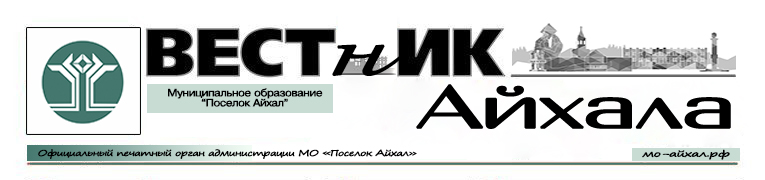 Информационный бюллетень Администрации Муниципального Образования «Поселок Айхал» Мирнинского района Республики Саха (Якутия).Издание официальных документов.Учредитель: Администрация Муниципального Образования «Поселок Айхал».Издатель: Администрация Муниципального Образования «Поселок Айхал».678190 Республика Саха (Якутия) Мирнинский район, пос. Айхал ул. Юбилейная д.7 «а».Редактор: Е.Н. Масленниковатираж 5 экз.                  (менее 1000 шт.)СОДЕРЖАНИЕРаздел первый.Постановления главыРаздел  второйРешения сессий«08» июня 2023 г.								              № 331О назначении проведения публичных слушанийоб утверждении проекта актуализации схем теплоснабжения, водоснабжения и водоотведения на территории муниципального образования «Поселок Айхал» Мирнинского района Республики Саха (Якутия) на период по 2035 год. (актуализация на 2024 год)             В соответствии с постановлением Правительства РФ от 22.02.2012 №154 «О требованиях к схемам теплоснабжения, порядку их разработки и утверждения», Федеральным законом от 27.07.2010 №190-ФЗ «О теплоснабжении», постановлением Правительства РФ 05.09.2013 №782 «О схемах водоснабжения и водоотведения», Федеральным законом от 07.12.2011 №416-ФЗ «О водоснабжении и водоотведении» и Положением «О публичных слушаниях в МО «Поселок Айхал» Мирнинского района РС (Я»):Вынести на публичные слушания проект актуализации схем теплоснабжения, водоснабжения и водоотведения на территории МО «Поселок Айхал» Мирнинского района РС(Я) на период по 2035 год.Провести публичные слушания по обсуждению указанного отчета в здании Администрации: п. Айхал, ул. Юбилейная, 7а30июня 2023 года в 17:30 ч.Утвердить оргкомитет по проведению публичных слушаний по обсуждению указанного отчета, согласно приложению №1.Оргкомитету организовать проведение публичных слушаний в соответствии с Положением «О публичных слушаниях в МО «Поселок Айхал» Мирнинского района РС (Я).Всем заинтересованным лицам предложения по данному вопросу направлять в оргкомитет по адресу: п. Айхал, ул. Юбилейная  д. 7а, каб.101, контактный телефон 4-96-36 (доб.4).Опубликовать настоящее Постановление на официальном сайте Администрации www.мо-айхал.рф и в информационном бюллетене Администрации МО «Поселок Айхал» Мирнинского района РС (Я) «Вестник Айхала».Данное Постановление вступает в силу с момента его подписания.Контроль исполнения настоящего Постановления оставляю за собой.Исполняющий обязанностиглавы поселка                                                                                                     Е.В. ЛачиноваПриложение №1 к Постановлению № 331 от 8 июня 2023 г.          Организационный комитет по подготовке и проведению публичных слушаний об утверждении проекта актуализации схем теплоснабжения, водоснабжения и водоотведения муниципального образования «Поселок Айхал» Мирнинского района Республики Саха (Якутия) на период по 2035 год.Председатель:Петровская Галия Шен-Сэйевна– Глава МО «Поселок Айхал» (или иное исполняющее обязанности лицо)Заместитель председателя:Лачинова Елена Владимировна  –зам. Главы Администрации по ЖКХ (или иное замещающее лицо)Секретариат:Утробина Яна Николаевна  – ведущий специалист – юрист Администрации МО «Поселок Айхал» (или иное замещающее лицо)Члены комиссии:Каюков Михаил В – председатель комиссии по вопросам коммунального хозяйства, отраслям промышленности поселкового Совета депутатов (или иное лицо по согласованию)Заикина Вера Серафимовна - главный специалист по земельным отношениям Администрации МО «Поселок Айхал» (или иное замещающее лицо)Мурадов Мурад Намикович - главный специалист-энергетик Администрации МО «Поселок Айхал» (или иное замещающее лицо)Бычкова Анастасия Владимировна – главный специалист по управлению имуществом Администрации МО «Поселок Айхал» (или иное замещающее лицо)05.06.2023 г. 	                  № 320В соответствии со статьей 179 Бюджетного кодекса Российской Федерации, в соответствии с Федеральным законом от 06.10.2003г. № 131 «Об общих принципах организации местного самоуправления в Российской Федерации», Федеральным законом от 28.06.2014 № 172 «О стратегическом планировании в Российской Федерации», Положением о разработке, реализации и оценке эффективности муниципальных программ МО «Посёлок Айхал» Мирнинского района Республики Саха (Якутия), утвержденным постановлением Главы поселка от 18.10.2021г. № 414, на основании постановления Главы поселка от 10.05.2023 № 264:Внести в муниципальную программу МО «Поселок Айхал» Мирнинского района Республики Саха (Якутия) «Благоустройство территорий п. Айхал на 2022-2026 годы», утвержденную постановлением Главы поселка от 15.12.2021 № 546 (в редакции постановлений от 21.03.2022 №112, от 08.04.2022 №142, от 07.06.2022 № 255, от 04.07.2022 г №295, от 17.10.2022 г № 454, от 18.10.2022 г № 462, от 09.11.2022 № 521, от 06.12.2022 №608, от 21.12.2022 №665, от 30.12.2022 №710, от 13.03.2023 №109, от 22.03.2023 №142, от 30.03.2023 № 168, от 24.04.2023 №230, от 16.05.2023 №268 ) следующие изменения:в паспорте Программы, финансовое обеспечение изложить в новой редакции:1.2  Раздел 3 программы «Перечень мероприятий и ресурсное обеспечение Программы» изложить в новой редакции, согласно приложению №1 к настоящему постановлению.Специалисту 1 разряда пресс – секретарю (или иное замещающее лицо)разместить настоящеепостановление с приложениями в информационном бюллетене «Вестник Айхала» и на официальном сайте Администрации МО «Поселок Айхал» (www.мо-айхал.рф).Настоящее постановление вступает в силу после его официального опубликования (обнародования).Контроль исполнения настоящего постановления оставляю за собой.Глава поселка 							Г.Ш. ПетровскаяПриложение 1к постановлению Администрацииот 05.06.2023 г. № 320РАЗДЕЛ 3.ПЕРЕЧЕНЬ МЕРОПРИЯТИЙ И РЕСУРСНОЕ ОБЕСПЕЧЕНИЕ«Благоустройство территорий п. Айхал»(наименование программы) 16.05.2023 г. 	                  № 268В соответствии со статьей 179 Бюджетного кодекса Российской Федерации, в соответствии с Федеральным законом от 06.10.2003г. № 131 «Об общих принципах организации местного самоуправления в Российской Федерации», Федеральным законом от 28.06.2014 № 172 «О стратегическом планировании в Российской Федерации», Положением о разработке, реализации и оценке эффективности муниципальных программ МО «Посёлок Айхал» Мирнинского района Республики Саха (Якутия), утвержденным постановлением Главы поселка от 18.10.2021г. № 414, на основании постановления Главы поселка от 10.05.2023 № 264:Внести в муниципальную программу МО «Поселок Айхал» Мирнинского района Республики Саха (Якутия) «Благоустройство территорий п. Айхал на 2022-2026 годы», утвержденную постановлением Главы поселка от 15.12.2021 № 546 (в редакции постановлений от 21.03.2022 №112, от 08.04.2022 №142, от 07.06.2022 № 255, от 04.07.2022 г №295, от 17.10.2022 г № 454, от 18.10.2022 г № 462, от 09.11.2022 № 521, от 06.12.2022 №608, от 21.12.2022 №665, от 30.12.2022 №710, от 13.03.2023 №109, от 22.03.2023 №142, от 30.03.2023 № 168, от 24.04.2023 №230) следующие изменения:в паспорте Программы, финансовое обеспечение изложить в новой редакции:1.2  Раздел 3 программы «Перечень мероприятий и ресурсное обеспечение Программы» изложить в новой редакции, согласно приложению №1 к настоящему постановлению.Специалисту 1 разряда пресс – секретарю (или иное замещающее лицо)разместить настоящеепостановление с приложениями в информационном бюллетене «Вестник Айхала» и на официальном сайте Администрации МО «Поселок Айхал» (www.мо-айхал.рф).Настоящее постановление вступает в силу после его официального опубликования (обнародования).Контроль исполнения настоящего постановления оставляю за собой.Глава поселка 								Г.Ш. ПетровскаяПриложение 1к постановлению Администрацииот 16.05.2023 г. № 268РАЗДЕЛ 3.ПЕРЕЧЕНЬ МЕРОПРИЯТИЙ И РЕСУРСНОЕ ОБЕСПЕЧЕНИЕ«Благоустройство территорий п. Айхал»(наименование программы) 05.06.2023 г. 	                  № 320В соответствии со статьей 179 Бюджетного кодекса Российской Федерации, в соответствии с Федеральным законом от 06.10.2003г. № 131 «Об общих принципах организации местного самоуправления в Российской Федерации», Федеральным законом от 28.06.2014 № 172 «О стратегическом планировании в Российской Федерации», Положением о разработке, реализации и оценке эффективности муниципальных программ МО «Посёлок Айхал» Мирнинского района Республики Саха (Якутия), утвержденным постановлением Главы поселка от 18.10.2021г. № 414, на основании постановления Главы поселка от 10.05.2023 № 264:Внести в муниципальную программу МО «Поселок Айхал» Мирнинского района Республики Саха (Якутия) «Благоустройство территорий п. Айхал на 2022-2026 годы», утвержденную постановлением Главы поселка от 15.12.2021 № 546 (в редакции постановлений от 21.03.2022 №112, от 08.04.2022 №142, от 07.06.2022 № 255, от 04.07.2022 г №295, от 17.10.2022 г № 454, от 18.10.2022 г № 462, от 09.11.2022 № 521, от 06.12.2022 №608, от 21.12.2022 №665, от 30.12.2022 №710, от 13.03.2023 №109, от 22.03.2023 №142, от 30.03.2023 № 168, от 24.04.2023 №230, от 16.05.2023 №268 ) следующие изменения:в паспорте Программы, финансовое обеспечение изложить в новой редакции:1.2  Раздел 3 программы «Перечень мероприятий и ресурсное обеспечение Программы» изложить в новой редакции, согласно приложению №1 к настоящему постановлению.Специалисту 1 разряда пресс – секретарю (или иное замещающее лицо)разместить настоящеепостановление с приложениями в информационном бюллетене «Вестник Айхала» и на официальном сайте Администрации МО «Поселок Айхал» (www.мо-айхал.рф).Настоящее постановление вступает в силу после его официального опубликования (обнародования).Контроль исполнения настоящего постановления оставляю за собой.Глава поселка 								Г.Ш. ПетровскаяПриложение 1к постановлению Администрацииот 05.06.2023 г. № 320РАЗДЕЛ 3.ПЕРЕЧЕНЬ МЕРОПРИЯТИЙ И РЕСУРСНОЕ ОБЕСПЕЧЕНИЕ«Благоустройство территорий п. Айхал»(наименование программы) В целях реализации статьи 69.1 Федерального закона от 13.07.2015 № 218- ФЗ «О государственной регистрации недвижимости», в соответствии с Федеральным законом от 30.12.2020 № 518-ФЗ «О внесении изменений в отдельные законодательные акты Российской Федерации», Федеральным законом от 06.10.2003 № 131-ФЗ «Об общих принципах организации местного самоуправления в Российской Федерации», Уставом муниципального образования «Поселок Айхал» Мирнинского района Республики Саха (Якутия), приказом Федеральной службы государственной регистрации, кадастра и картографии от 28.04.2021 № П/0179 «Об установлении порядка проведения осмотра здания, сооружения или объекта незавершенного строительства при проведении мероприятий по выявлению правообладателей ранее учтенных объектов недвижимости, формы актов осмотра здания, сооружения или объекта незавершенного строительства при выявлении правообладателей ранее учтенных объектов недвижимости»,ПОСТАНОВЛЯЮ:Создать комиссию по проведению осмотра зданий, сооружений или объектов незавершенного строительства при проведении мероприятий по выявлению правообладателей ранее учтенных объектов недвижимости.Утвердить Положение о деятельности комиссии по проведению осмотра зданий, сооружений или объектов незавершенного строительства при проведении мероприятий по выявлению правообладателей ранее учтенных объектов недвижимости, согласно приложению 1 к настоящему постановлению.Утвердить состав комиссии по проведению осмотра зданий, сооружений или объектов незавершенного строительства при проведении мероприятий по выявлению правообладателей ранее учтенных объектов недвижимости, согласно приложению 2 к настоящему постановлению.Опубликовать (обнародовать) настоящее постановление в информационном бюллетене «Вестник Айхала» и разместить на официальном сайте Администрации МО «Поселок Айхал» (www.мо-айхал.рф).Настоящее постановление вступает в силу со дня его официального опубликования (обнародования).Контроль за исполнением постановления возложить на Заместителя Главы Администрации по ЖКХ.Приложение 1к постановлению № отПоложение о комиссиипо проведению осмотра зданий, сооружений или объектов незавершенного строительства при проведении мероприятий по выявлению правообладателейранее учтенных объектов недвижимостиОбщие положения1.1. Комиссия по проведению осмотра зданий, сооружений или объектов незавершенного строительства при проведении мероприятий по выявлению правообладателей ранее учтенных объектов недвижимости на территории муниципального образования «Поселок Айхал» Мирнинского района Республики Саха (Якутия) (далее — Комиссия) является органом, созданным в целях реализации норм, установленных Федеральным законом от 30.12.2020 №518-ФЗ «О внесении изменений в отдельные законодательные акты Российской Федерации», ст.69.1 Федерального закона от 13.07.2015 №218-ФЗ «О государственной регистрации недвижимости», Приказом Федеральной службы государственной регистрации, кадастра и картографии от 28.04.2021 N П/0179, рекомендациями Федеральной службы государственной регистрации, кадастра и картографии для органов исполнительной власти субъектов Российской Федерации и местного самоуправления по выявлению правообладателей ранее учтенных объектов недвижимости от 28.05.2021 № 01-3975-ГЕ/21, а также для целей организации мероприятий по выявлению правообладателей ранее учтенных объектов недвижимости, если права на данные объекты недвижимости возникли и правоустанавливающие документы на них оформлены до дня вступления в силу Федерального закона от 21.07.1997 № 122-ФЗ «О государственной регистрации прав на недвижимое имущество и сделок с ним».1.2. В своей деятельности Комиссия руководствуется Гражданским кодексом Российской Федерации, Федеральными законами Российской Федерации, постановлениями Правительства Российской Федерации, приказом Федеральной службы государственной регистрации, кадастра и картографии от 28 апреля 2021 года № П/0179 «Об установлении порядка, проведения осмотра здания, сооружения или объекта незавершенного строительства при проведении мероприятий по выявлению правообладателей ранее учтенных объектов недвижимости, формы акта осмотра здания, сооружения или объекта незавершенного строительства при выявлении правообладателей ранее учтенных объектов недвижимости»,  а также настоящим Положением.1.3. Деятельность Комиссии осуществляется на основе принципов равноправия членов Комиссии и гласности в работе.Основные задачи, функции и права Комиссии2.1. проведение осмотра зданий, сооружений или объектов незавершенного строительства, при проведении мероприятий по выявлению правообладателей ранее учтенных объектов недвижимости с целью подтверждения, что на момент проведения мероприятий по выявлению правообладателей таких объектов недвижимости эти объекты не прекратили свое существование;2.1.1. проведение работы по имеющимся в архивах администрации или иных органов документов по сопоставимости данных на предмет дублирования объектов в Едином государственном реестре недвижимости.2.2. Комиссия, в соответствии с возложенными на нее задачами, осуществляет следующие функции и действия:1) Размещает на официальном сайте Администрации МО «Поселок Айхал» (www.мо-айхал.рф) и на информационных щитах в границах населённого пункта по месту расположения объектов недвижимости уведомление о проведении осмотра (осмотров) объекта (объектов) недвижимости с указанием даты проведения осмотра (осмотров) и периода времени, в течение которого будет проводиться такой осмотр.2) В указанную в уведомлении дату Комиссия проводит визуальный осмотр объекта(ов) недвижимости, по результатам осмотра оформляется Акт осмотра (приложение №3), (форма акта утверждена Приказом Федеральной службы государственной регистрации, кадастра и картографии от 28.04.2021 № П/0179), подписывается членами комиссии. К акту осмотра прилагаются материалы фотофиксации объекта (в случае его существования), либо месторасположения объекта на местности и картографическом материале (в случае, если объект прекратил существование).3) Комиссия проводит анализ сведений, в том числе о правообладателях ранее учтенных объектов недвижимости, содержащихся в документах, находящихся в архивах и (или) в распоряжении органов, осуществляющих данные мероприятия.4) Комиссия направляет в уполномоченный орган информацию о необходимости получения сведений и документов в иных органах и организациях (в том числе в органах в сфере внутренних дел, в налоговых органах, органах записи актов гражданского состояния, нотариусам, органах по государственному техническому учету и (или) технической инвентаризации), в рамках своих полномочий проводит анализ полученных сведений.5) Акт осмотра здания, сооружения или объекта незавершенного строительства при выявлении правообладателей ранее учтенных объектов недвижимости, оформленный в установленном порядке, и прилагающийся к нему материалы, Комиссия направляет в уполномоченный орган для осуществления следующих действий:— в случае подтверждения по результатам осмотра факта существования здания, сооружения или объекта незавершенного строительства, акт такого осмотра является приложением к проекту решения о выявлении правообладателя ранее учтенного объекта недвижимости;— в случае если по результатам осмотра здание, сооружение или объект незавершенного строительства прекратили свое существование, акт осмотра является приложением к заявлению о снятии с государственного кадастрового учета такого объекта недвижимости, с таким заявлением уполномоченный орган обязан обратиться в орган регистрации прав;6) В случае, если в ходе проводимых Комиссией мероприятий выявлены объекты недвижимости, сведения о которых отсутствуют в ЕГРН, имеющие признаки самовольных построек (в частности, возведенные или созданные на земельном участке, не предоставленном в установленном порядке, или на земельном участке, разрешенное использование которого не допускает строительства на нем данного объекта, либо возведенные или созданные без получения на это необходимых в силу закона согласований, разрешений), сведения о таких объектах недвижимости направляются в уполномоченный орган для принятия мер в рамках осуществления муниципального земельного контроля.7) В случае, если в ходе проводимых мероприятий по выявлению правообладателей ранее учтенных объектов недвижимости, выявлено, что объект недвижимого имущества поставлен на государственный кадастровый учет дважды, Комиссия составляет акт, который является приложением к заявлению о снятии с государственного кадастрового учета дубля объекта недвижимости, с таким заявлением уполномоченный орган обращается в орган регистрации прав.2.3. Комиссия имеет право при необходимости привлекать для участия в работе Комиссии экспертов, специалистов, представителей сторонних организаций. Организация работы комиссии3.1. Комиссия формируется в составе председателя и членов Комиссии, согласно приложению 2, либо в период отсутствия, лица их замещающие.3.2. Комиссия состоит из председателя, заместителя председателя, секретаря и членов Комиссии. Состав Комиссии указан в приложении 2 к настоящему постановлению.3.3. Комиссия осуществляет свою деятельность в форме выезда на место нахождения зданий, сооружений, объектов незавершенного строительства либо проводит анализ сведений, в том числе о правообладателях ранее учтенных объектов недвижимости, содержащихся в документах, находящихся, а архивах и (или) в распоряжении органов, осуществляющих данные мероприятия.3.4. Возглавляет Комиссию и осуществляет руководство ее работой председатель Комиссии.3.5. В результате осмотра зданий, сооружений, объектов незавершенного строительства или выявлено дублирование объектов недвижимости, оформляется акт осмотра по форме, предусмотренной в приложении № 2 к приказу Росреестра от 28.04.2021 №П/0179 «Об установлении порядка проведения осмотра здания, сооружения или объекта незавершенного строительства при проведении мероприятий по выявлению правообладателей ранее учтенных объектов недвижимости, формы актов осмотра здания, сооружения или объекта незавершенного строительства при выявлении правообладателей ранее учтенных объектов недвижимости».Акт осмотра составляется на бумажном носителе или в форме электронного документа и подписывается председателем и членами Комиссии в соответствии с установленными на основании пункта 2 части 1, части 11 статьи 18 Федерального закона от 13.07.2015 № 218-ФЗ «О государственной регистрации недвижимости» требованиями к формату заявления о государственном кадастровом учете недвижимого имущества и (или) государственной регистрации прав на недвижимое имущество и представляемых с ним документов в электронной форме либо на бумажном носителе. Акт осмотра, составленный в электронной форме, подписывается усиленными квалифицированными электронными подписями председателя комиссии и членов Комиссии.3.6.  Акт осмотра подготавливается в течение 3 рабочих дней с момента осмотра объекта недвижимости.Обязанности комиссии4.1. Председатель Комиссии:— планирует, организует деятельность Комиссии и руководит ею, распределяет обязанности между ее членами;— определяет дату проведения выездов для осмотра зданий, сооружений, объектов незавершенного строительства при выявлении правообладателей ранее учтенных объектов недвижимости;— совершает иные действия по организации и обеспечению деятельности комиссии.4.2. Члены Комиссии:— участвуют в выездах для осмотра зданий, сооружений, объектов незавершенного строительства при выявлении правообладателей ранее учтенных объектов недвижимости;— подписывают акт(ы) осмотра.4.3. Секретарь Комиссии обращается в орган регистрации прав с заявлением о снятии с государственного кадастрового учета объекта недвижимости, который прекратил существование либо оказался дублем иного объекта недвижимости, с приложением акта осмотра.Приложение  2к постановлению № отСостав комиссиипо проведению осмотра зданий, сооружений или объектов незавершенного строительства при проведении мероприятий по выявлениюправообладателей ранее учтенных объектов недвижимостиПриложение № 3к постановлению № от АКТ ОСМОТРАздания, сооружения или объекта незавершенного строительствапри выявлении правообладателей ранее учтенных объектов недвижимостиранее учтенного объекта недвижимости.При осмотре осуществлена фотофиксация объекта недвижимости. Материалы фотофиксации прилагаются.В результате проведенного осмотра установлено, что ранее учтенный объект недвижимости
Подписи членов комиссии:07.06.2023 г.											№325О внесении изменений в муниципальную программу МО «Поселок Айхал» Мирнинского района Республики Саха (Якутия) «Экология и охрана окружающей среды в муниципальном образовании «Поселок Айхал» на 2022-2026 годы» утвержденную постановлением Главы от 13.05.2022 №219В соответствии со статьей 179 Бюджетного кодекса Российской Федерации, в соответствии с  Федеральным законом от 06.10.2003г. №131 «Об общих принципах организации местного самоуправления в Российской Федерации», с Федеральным законом от 28.06.2014 №172 «О стратегическом планировании в Российской Федерации», Положением о разработке, реализации и оценке эффективности муниципальных программ МО «Посёлок Айхал» Мирнинского района Республики Саха (Якутия), утвержденным постановлением Главы поселка от 18.10.2021г. №414, на основании постановления Главы поселка №299 от 29.05.2023, Администрация МО «Поселок Айхал» постановляет:Внести в муниципальную программу МО «Поселок Айхал» Мирнинского района Республики Саха (Якутия) «Экология и охрана окружающей среды в муниципальном образовании «Поселок Айхал» на 2022-2026 годы», утвержденную постановлением Главы от 13.05.2022 №219 следующие изменения:в паспорте Программы, финансовое обеспечение изложить в новой редакции:1.2 раздел 3 программы «Перечень мероприятий и ресурсное обеспечение Программы» изложить в новой редакции согласно приложению 1 к настоящему постановлению.2.	Специалисту 1 разряда пресс – секретарю (или иное замещающее лицо) разместить настоящее постановление с приложениями в информационном бюллетене «Вестник Айхала» и на официальном сайте Администрации МО «Поселок Айхал» (www.мо-айхал.рф).3.	Настоящее постановление вступает в силу после его официального опубликования (обнародования).4.	Контроль исполнения настоящего постановления оставляю за собой.Исполняющий обязанностиГлавы поселка 								         Е.В. Лачинова«17»  мая2023г.										№ 274О проведении поселкового субботника	С целью организации работы по очистке от мусора территорий общего пользования муниципального образования «Поселок Айхал» постановляю:Провести 23 и 27 мая 2023 года на территории муниципального образования «Поселок Айхал» Мирнинского района Республики Саха (Якутия) поселковый субботник по очистке от мусора территорий общего пользования.И. о. директора МУП АПЖХ (Зубарев Д.В.) обеспечить вывоз и размещение собранного мусора на полигоне ТКО.Специалисту 1 разряда пресс - секретарю Администрации МО «Посёлок Айхал»:- довести настоящее постановление до сведения жителей поселка;- опубликовать настоящее Постановление на официальном сайте Администрации МО «Поселок Айхал» (www.мо-айхал.рф) и информационном бюллетене «Вестник Айхала».Настоящее постановление вступает в силу после его официального опубликования (обнародования).Контроль исполнения настоящего постановления возложить на заместителя Главы администрации по жилищно-коммунальному хозяйству.Глава поселка                                                                                                  Г .Ш. ПетровскаяРаздел 2РОССИЙСКАЯ ФЕДЕРАЦИЯ (РОССИЯ)РЕСПУБЛИКА САХА (ЯКУТИЯ)МИРНИНСКИЙ РАЙОНМУНИЦИПАЛЬНОЕ ОБРАЗОВАНИЕ «ПОСЕЛОК АЙХАЛ»ПОСЕЛКОВЫЙ СОВЕТ ДЕПУТАТОВXII СЕССИЯРЕШЕНИЕО повестке XII сессии поселкового Совета депутатов V созываЗаслушав и обсудив информацию Заместителя председателя поселкового Совета депутатов V созыва А.М. Бочарова, руководствуясь Регламентом поселкового Совета депутатов, утвержденного решением поселкового Совета депутатов от 18 декабря 2007 года № 2-5 (с последующими изменениями и дополнениями), поселковый Совет депутатов решил:Исключить из повестки XII сессии поселкового Совета депутатов V созыва вопрос «О внесении изменений в Положение о льготном проезде жителей муниципального образования «Поселок Айхал» поселковым видом транспорта в границах поселения, утвержденное решением Айхальского поселкового Совета от 17.05.2013 Ш-№ 8-7 (с последующими изменениями и дополнениями от 22.04.2014 г. Ш-№ 19-8, от 28.04.2021 IV-№ 61-7)».Утвердить повестку XII сессии поселкового Совета депутатов V созыва согласно приложению.Комиссии по мандатам, Регламенту и депутатской этике во время проведения очередной XII сессии поселкового Совета депутатов осуществлять контроль за соблюдением Регламента поселкового Совета депутатов.Настоящее решение вступает в силу даты принятия. Контроль исполнения настоящего решения возложить на Председателя поселкового Совета депутатов.ПриложениеУтвержденарешением поселкового Совета депутатовот 24 мая 2023 года V-№ 12-1ПОВЕСТКА ДНЯ:Время и место проведения:24 мая 2022 года, 10 часов 00 минут, зал заседаний Администрации поселкаО повестке XII сессии поселкового Совета депутатов V созываА.М. БочаровО муниципальном правовом акте поселкового Совета депутатов «О внесении изменений в Устав муниципального образования «Поселок Айхал» Мирнинского района Республики Саха (Якутия)»А.М.Бочаров							Г.Ш. ПетровскаяО внесении изменений в Устав муниципального образования «Поселок Айхал» Мирнинского района Республики Саха (Якутия)А.М.Бочаров							Г.Ш. ПетровскаяО внесении изменений и дополнений в Положение о налогах и сборах муниципального образования «Поселок Айхал», утвержденное решением сессии Айхальского поселкового Совета от 27.11.2010 №39-10 (с последующими изменениями и дополнениями)А.М. Бочаров							Г.Ш. ПетровскаяО внесении изменений в Положение о бюджетном процессе в муниципальном образовании «Поселок Айхал» Мирнинского района Республики Саха (Якутия), утвержденное решением сессии поселкового Совета депутатов от 27.12.2022 V-№ 6-5А.М. Бочаров							Г.Ш. ПетровскаяО награждении почетной грамотой поселкового Совета депутатовА.М. Бочаров							Г.Ш. ПетровскаяО внесении изменений и дополнений в решение поселкового Совета депутатов от 27 декабря 2022 года V-№ 6-2 «О бюджете муниципального образования «Поселок Айхал» Мирнинского района Республики Саха (Якутия) на 2023 год и на плановый период 2024 и 2025 годовА.М. Бочаров							Г.Ш. ПетровскаяО внесении изменений в План (Программу) приватизации муниципального имущества муниципального образования «Поселок Айхал» Мирнинского района Республики Саха (Якутия) на 2023 год и плановый период 2024 и 2025 годА.М. Бочаров							Г.Ш. ПетровскаяО принятии в муниципальную собственность МО «Поселок Айхал» движимого имуществаА.М. Бочаров							Г.Ш. ПетровскаяО проведении очередной сессии поселкового Совета депутатов, проведение очередного президиумаА.М. БочаровРОССИЙСКАЯ ФЕДЕРАЦИЯ (РОССИЯ)РЕСПУБЛИКА САХА (ЯКУТИЯ)МИРНИНСКИЙ РАЙОНМУНИЦИПАЛЬНОЕ ОБРАЗОВАНИЕ «ПОСЕЛОК АЙХАЛ»ПОСЕЛКОВЫЙ СОВЕТ ДЕПУТАТОВРЕШЕНИЕот «24» мая 2023 г. V-№ 12-2О МУНИЦИПАЛЬНОМ ПРАВОВОМ АКТЕ ПОСЕЛКОВОГО СОВЕТА ДЕПУТАТОВ О ВНЕСЕНИИ ИЗМЕНЕНИЙ В УСТАВ МУНИЦИПАЛЬНОГО ОБРАЗОВАНИЯ«ПОСЕЛОК АЙХАЛ» МИРНИНСКОГО РАЙОНА РЕСПУБЛИКИ САХА (ЯКУТИЯ)2023 годРОССИЙСКАЯ ФЕДЕРАЦИЯ (РОССИЯ)РЕСПУБЛИКА САХА (ЯКУТИЯ)МИРНИНСКИЙ РАЙОНМУНИЦИПАЛЬНОЕ ОБРАЗОВАНИЕ «ПОСЕЛОК АЙХАЛ»ПОСЕЛКОВЫЙ СОВЕТ ДЕПУТАТОВРуководствуясь пунктом 1 части 10 статьи 35 Федерального закона 
от 06.10.2003 № 131-ФЗ «Об общих принципах организации местного самоуправления в Российской Федерации», поселковый Совет депутатов муниципального образования «Поселок Айхал» Мирнинского района Республики Саха (Якутия):РЕШИЛ:1. Принять муниципальный правовой акт поселкового Совета депутатов «О внесении изменений в устав муниципального образования «Поселок Айхал» Мирнинского района Республики Саха (Якутия).2. Главе поселка в соответствии со статьей 3 Федерального закона от 21.07.2005 № 97-ФЗ «О государственной регистрации уставов муниципальных образований» обеспечить в 15-дневный срок направление настоящего решения и принятого муниципального правового акта в Управление Министерства юстиции Российской Федерации по Республике Саха (Якутия).3. После официального опубликования (обнародования) муниципального правового акта после государственной регистрации главе поселка в течение 10 дней направить сведения о дате и об источнике официального опубликования (обнародования) муниципального правового акта в Управление Министерства юстиции Российской Федерации по Республике Саха (Якутия).4. Настоящее решение вступает в силу со дня его принятия.Заместитель председателя поселкового Совета депутатов                                                                                                                        А.М. БочаровРОССИЙСКАЯ ФЕДЕРАЦИЯ (РОССИЯ)РЕСПУБЛИКА САХА (ЯКУТИЯ)МИРНИНСКИЙ РАЙОНМУНИЦИПАЛЬНОЕ ОБРАЗОВАНИЕ «ПОСЕЛОК АЙХАЛ»ПОСЕЛКОВЫЙ СОВЕТ ДЕПУТАТОВМУНИЦИПАЛЬНЫЙ ПРАВОВОЙ АКТ О ВНЕСЕНИИ ИЗМЕНЕНИЙ В УСТАВ МУНИЦИПАЛЬНОГО ОБРАЗОВАНИЯ«ПОСЕЛОК АЙХАЛ» МИРНИНСКОГО РАЙОНА РЕСПУБЛИКИ САХА (ЯКУТИЯ)от 24 мая 2023 г. V-№ 12-32023 годРОССИЙСКАЯ ФЕДЕРАЦИЯ (РОССИЯ)РЕСПУБЛИКА САХА (ЯКУТИЯ)МИРНИНСКИЙ РАЙОНМУНИЦИПАЛЬНОЕ ОБРАЗОВАНИЕ «ПОСЕЛОК АЙХАЛ»ПОСЕЛКОВЫЙ СОВЕТ ДЕПУТАТОВНастоящий муниципальный правовой акт разработан в целях приведения положений устава муниципального образования в соответствие 
с Федеральным законом от 14.03.2022 № 60-ФЗ «О внесении изменений 
в отдельные законодательные акты Российской Федерации», 
с учетом рекомендаций Управления Министерства юстиции Российской Федерации по Республике Саха (Якутия).Статья 1Внести следующие изменения в устав муниципального образования:1. В части 2 статьи 24 устава муниципального образования «Полномочия поселкового Совета депутатов»пункт 4 «формирование избирательной комиссии муниципального образования в соответствии с федеральным и республиканским законодательством;» признать утратившим силу.2. Статью 35 «Избирательная комиссия муниципального образования» признать утратившей силу.3. В абзаце пятом части 4 статьи 11 устава муниципального образования «Отзыв главы поселка, депутата поселкового Совета депутатов» после слов «избирательную комиссию» дополнить словами «, организующую подготовку и проведение выборов в органы местного самоуправления, местного референдума».4. По тексту устава муниципального образования слова «избирательная комиссия муниципального образования» в соответствующих падежах заменить словами «избирательная комиссия, организующая подготовку и проведение выборов в органы местного самоуправления, местного референдума» в соответствующих падежах.Статья 2Настоящий муниципальный правовой акт подлежит государственной регистрации в Управлении Министерства юстиции Российской Федерации 
по Республике Саха (Якутия) в порядке, установленном Федеральным законом от 21.07.2005 № 97-ФЗ «О государственной регистрации уставов муниципальных образований».Статья 3Настоящий муниципальный правовой акт подлежит официальному опубликованию (обнародованию) и вступает в силу после официального опубликования (обнародования) после его государственной регистрации.РОССИЙСКАЯ ФЕДЕРАЦИЯ (РОССИЯ)РЕСПУБЛИКА САХА (ЯКУТИЯ)МИРНИНСКИЙ РАЙОНМУНИЦИПАЛЬНОЕ ОБРАЗОВАНИЕ «ПОСЕЛОК АЙХАЛ»ПОСЕЛКОВЫЙ СОВЕТ ДЕПУТАТОВXII СЕССИЯРЕШЕНИЕО внесении изменений в Положение о налогах и сборах муниципального образования «Поселок Айхал», утвержденное решением поселкового Совета депутатов от 27.11.2010 № 39-10 (с последующими изменениями и дополнениями от 31.03.2011 № 43-12, от 19.05.2011 № 45-2, от 29.11.2011 № 50-3, от 10.04.2012 № 54-8, от 27.11.2012 III-№ 2-8, от 29.04.2013 III- № 7-8, от 30.06.2014 III- № 23-4, от 19.11.2014 III- № 29-4, от 27.11.2015 III-№ 43-2, 22.11.2016 III-№ 55-3, от 23.05.2017 III-№ 61-17, от 21.12.2017 IV-№6-4, от 28.11.2018 IV-№23-14, от 19.11.2019 IV-№37-11, от 21.04.2022 IV-№74-19, от 21.06.2022 IV-№76-5)В целях приведения нормативных правовых актов МО «Поселок Айхал» Мирнинского района Республики Саха (Якутия) в соответствие с нормами Налогового кодекса Российской Федерации, Указом Главы Республики Саха (Якутия) от 29.03.2023 №2825 «О внесении изменений в Указ Главы Республики Саха (Якутия) от 25.09.2022 №2603 «О мерах поддержки семей военнослужащих и военнослужащих, а также граждан Российской Федерации – участников специальной военной операции, уволенных с военной службы», поселковый Совет депутатов решил:Внести следующие изменения в Положение о налогах и сборах муниципального образования «Поселок Айхал», утвержденное решением поселкового Совета депутатов от 27.11.2010 № 39-10 (с последующими изменениями и дополнениями от 31.03.2011 № 43-12, от 19.05.2011 № 45-2, от 29.11.2011 № 50-3, от 10.04.2012 № 54-8, от 27.11.2012 III-№ 2-8, от 29.04.2013 III- № 7-8, от 30.06.2014 III- № 23-4, от 19.11.2014 III- № 29-4, от 27.11.2015 III-№ 43-2, 22.11.2016 III-№ 55-3,от 23.05.2017 III-№ 61-17, от 21.12.2017 IV-№6-4, от 28.11.2018 IV-№23-14, от 19.11.2019 IV-№37-11, от 21.04.2022 IV-№74-19, от 21.06.2022 IV-№76-5) (далее – Положение):Статью 10 Налоговые льготы изложить в новой редакции следующего содержания:«Статья 10. Налоговые льготы.1.	От уплаты налога на имущество физических лиц освобождаются категории граждан, установленные статьей 407 Налогового Кодекса РФ.2.	Начиная с налогового периода 2021 года освободить от уплаты налога на имущество физических лиц объекты налогообложения, не используемые для предпринимательской деятельности, членов многодетных семей, имеющих пять и более несовершеннолетних детей. Основанием для предоставления указанной налоговой льготы являются сведения, представляемые ежегодно до 1 марта года, следующего за годом, за который представляются указанные сведения, в налоговые органы исполнительным органом государственной власти Республики Саха (Якутия), осуществляющим реализацию и совершенствование социальной политики в области социальной поддержки малоимущих и отдельных категорий граждан, в том числе семей с детьми, без заявления налогоплательщиков.3. От уплаты налога на имущество физических лиц за налоговый период 2022 года и на период до окончания специальной военной операции освобождаются:а) лица, призванные Военным комиссариатом Республики Саха (Якутия) на военную службу по мобилизации в Вооруженные Силы Российской Федерации и члены их семей;б) военнослужащие и граждане, заключившие в добровольном порядке контракты на выполнение специальных военных задач и принимающие (принимавшие) участие в специальной военной операции на территориях Украины, ДНР и ЛНР с 24.02.2022, а также на территориях Запорожской области и Херсонской областей с 30.09.2022, проживающих на территории Республики Саха (Якутия), и члены их семей;в) лица, имеющие специальное звание полиции и военнослужащие, проходящие (проходившие) службу (военную службу) в Управлении Федеральной службы войск национальной гвардии РФ по РС (Я) и принимающие (принимавшие) участие в специальной военной операции на территориях Украины, ДНР и ЛНР с 24.02.2022, а также на территориях Запорожской области и Херсонской областей с 30.09.2022, и члены их семей;г) члены семей лиц, на которых распространяется действие подпунктов «а», «б», «в» пункта 3 настоящей статьи. Под членами семьи в настоящем подпункте понимаются лица, отнесенные к членам семей военнослужащих, граждан, уволенных с военной службы, на которых распространяются соответствующие социальные гарантии. Компенсации. Согласно статье 2 Федерального закона от 27.05.1998 №76-ФЗ «О статусе военнослужащих», а именно: супруга (супруг); несовершеннолетние дети; дети старше 18 лет, ставшие инвалидами до достижения ими возраста 18 лет; дети в возрасте до 23 лет, обучающиеся в образовательных организациях по очной форме обучения; лица, находящиеся на иждивении военнослужащих.4. Налоговая льгота лицам, перечисленным в пункте 3 настоящей статьи предоставляется в размере подлежащей уплате налогоплательщиком суммы налога в отношении объекта налогообложения, находящегося в собственности налогоплательщика.5. В случае, если налогоплательщик, имеющий право на налоговую льготу, не представил в налоговый орган заявление о предоставлении налоговой льготы или не сообщил об отказе от применения налоговой льготы, налоговая льгота предоставляется на основании сведений, полученных налоговым органом в соответствии с Налоговым кодексом Российской Федерации и другими федеральными законами, начиная с налогового периода, в котором у налогоплательщика возникло право на налоговую льготу.6. Налогоплательщикам, имеющим право на налоговую льготу, предусмотренную подпунктом «а» пункта 3 настоящей статьи, налоговая льгота предоставляется налоговым органом на основании сведений, представляемых в налоговые органы Министерством обороны Российской Федерации в рамках межведомственного информационного взаимодействия.Налогоплательщики, в целях получения налоговой льготы, установленной подпунктами «б», «в», «г» пункта 3 настоящей статьи, представляют в налоговый орган по своему выбору заявление о предоставлении налоговой льготы, с приложением документов, подтверждающих в соответствии с законодательством Российской Федерации участие в специальной военной операции и, если заявление подается членом семьи, документы, подтверждающие родственные отношения между заявителем и участником специальной военной операции.7. Уведомление о выбранных объектах налогообложения, в отношении которых предоставляется налоговая льгота, представляется налогоплательщиком в налоговый орган по своему выбору не позднее 31 декабря года, являющегося налоговым периодом, начиная с которого в отношении указанных объектов применяется налоговая льгота. Уведомление о выбранных объектах налогообложения может быть представлено в налоговый орган через многофункциональный центр предоставления государственных или муниципальных услуг.При непредставлении налогоплательщиком, имеющим право на налоговую льготу, уведомления о выбранном объекте налогообложения налоговая льгота предоставляется в отношении одного объекта налогообложения каждого вида с максимальной исчисленной суммой налога.Форма уведомления утверждается федеральным органом исполнительной власти, уполномоченным по контролю и надзору в области налогов и сборов.Уведомление о выбранном объекте налогообложения рассматривается налоговым органом в течение 30 дней со дня его получения. В случае направления налоговым органом запроса в соответствии с пунктом 13 статьи 85 Налогового кодекса Российской Федерации в связи с отсутствием сведений, необходимых для рассмотрения уведомления о выбранном объекте налогообложения, руководитель (заместитель руководителя) налогового органа вправе продлить срок рассмотрения такого уведомления не более чем на 30 дней, уведомив об этом налогоплательщика.При выявлении оснований, препятствующих предоставлению налоговой льготы в соответствии с уведомлением о выбранном объекте налогообложения, налоговый орган информирует об этом налогоплательщика.» Статью 19 Льготы по взиманию земельного налога изложить в новой редакции следующего содержания:«Статья 19. Льготы по взиманию земельного налога.1.	От уплаты земельного налога освобождаются юридические и физические лица, указанные в статье 395 главы 31 Налогового кодекса Российской Федерации.1.1.	От уплаты земельного налога за налоговый период 2022 года и на период окончания специальной военной операции освобождаются:а) лица, призванные Военным комиссариатом Республики Саха (Якутия) на военную службу по мобилизации в Вооруженные Силы Российской Федерации и члены их семей;б) военнослужащие и граждане, заключившие в добровольном порядке контракты на выполнение специальных военных задач и принимающие (принимавшие) участие в специальной военной операции на территориях Украины, ДНР и ЛНР с 24.02.2022, а также на территориях Запорожской области и Херсонской областей с 30.09.2022, проживающих на территории Республики Саха (Якутия);в) лица, имеющие специальное звание полиции и военнослужащие, проходящие (проходившие) службу (военную службу) в Управлении Федеральной службы войск национальной гвардии РФ по РС (Я) и принимающие (принимавшие) участие в специальной военной операции на территориях Украины, ДНР и ЛНР с 24.02.2022, а также на территориях Запорожской области и Херсонской областей с 30.09.2022;г) члены семей лиц, на которых распространяется действие подпунктов «а», «б», «в» пункта 1.1. настоящей статьи. Под членами семьи в настоящем подпункте понимаются лица, отнесенные к членам семей военнослужащих, граждан, уволенных с военной службы, на которых распространяются соответствующие социальные гарантии. Компенсации. Согласно статье 2 Федерального закона от 27.05.1998 №76-ФЗ «О статусе военнослужащих», а именно: супруга (супруг); несовершеннолетние дети; дети старше 18 лет, ставшие инвалидами до достижения ими возраста 18 лет; дети в возрасте до 23 лет, обучающиеся в образовательных организациях по очной форме обучения; лица, находящиеся на иждивении военнослужащих.Налогоплательщикам, имеющим право на налоговую льготу, предусмотренную подпунктом «а» пункта 1.1. настоящей статьи, налоговая льгота предоставляется налоговым органом на основании сведений, представляемых в налоговые органы Министерством обороны Российской Федерации в рамках межведомственного информационного взаимодействия.Налогоплательщики, в целях получения налоговой льготы, установленной подпунктами «б», «в», «г» пункта 1.1. настоящей статьи. Представляют в налоговый орган по своему выбору заявление о предоставлении налоговой льготы, с приложением документов, подтверждающих в соответствии с законодательством Российской Федерации участие в специальной военной операции и, если заявление подается членом семьи, документы, подтверждающие родственные отношения между заявителем и участником специальной военной операции.2. Налоговая база уменьшается на величину кадастровой стоимости 600 квадратных метров площади земельного участка, находящегося в собственности, постоянном (бессрочном) пользовании или пожизненном наследуемом владении налогоплательщиков, относящихся к одной из следующих категорий:1) Героев Советского Союза, Героев Российской Федерации, полных кавалеров ордена Славы;2) инвалидов I и II групп инвалидности;3) инвалидов с детства, детей-инвалидов;4) ветеранов и инвалидов Великой Отечественной войны, а также ветеранов и инвалидов боевых действий;5) физических лиц, имеющих право на получение социальной поддержки в соответствии с Законом Российской Федерации "О социальной защите граждан, подвергшихся воздействию радиации вследствие катастрофы на Чернобыльской АЭС" (в редакции Закона Российской Федерации от 18 июня 1992 года N 3061-1), в соответствии с Федеральным законом от 26 ноября 1998 года N 175-ФЗ "О социальной защите граждан Российской Федерации, подвергшихся воздействию радиации вследствие аварии в 1957 году на производственном объединении "Маяк" и сбросов радиоактивных отходов в реку Теча" и в соответствии с Федеральным законом от 10 января 2002 года N 2-ФЗ "О социальных гарантиях гражданам, подвергшимся радиационному воздействию вследствие ядерных испытаний на Семипалатинском полигоне";6) физических лиц, принимавших в составе подразделений особого риска непосредственное участие в испытаниях ядерного и термоядерного оружия, ликвидации аварий ядерных установок на средствах вооружения и военных объектах;7) физических лиц, получивших или перенесших лучевую болезнь или ставших инвалидами в результате испытаний, учений и иных работ, связанных с любыми видами ядерных установок, включая ядерное оружие и космическую технику;8) пенсионеров, получающих пенсии, назначаемые в порядке, установленном пенсионным законодательством, а также лиц, достигших возраста 60 и 55 лет (соответственно мужчины и женщины), которым в соответствии с законодательством Российской Федерации выплачивается ежемесячное пожизненное содержание;9) физических лиц, соответствующих условиям, необходимым для назначения пенсии в соответствии с законодательством Российской Федерации, действовавшим на 31 декабря 2018 года, включая положения подпункта 6 пункта 1 статьи 32 Федерального закона от 28 декабря 2013 года №400-ФЗ «О страховых пенсиях».10) физических лиц, имеющих трех и более несовершеннолетних детей.2.1. Уменьшение налоговой базы в соответствии с пунктом 5 статьи 391 Налогового кодекса Российской Федерации (налоговый вычет) производится в отношении одного земельного участка по выбору налогоплательщика.Уведомление о выбранном земельном участке, в отношении которого применяется налоговый вычет, представляется налогоплательщиком в налоговый орган по своему выбору не позднее 31 декабря года, являющегося налоговым периодом, начиная с которого в отношении указанного земельного участка применяется налоговый вычет.Уведомление о выбранном земельном участке может быть представлено в налоговый орган через многофункциональный центр предоставления государственных или муниципальных услуг.Уведомление о выбранном земельном участке рассматривается налоговым органом в течение 30 дней со дня его получения. В случае направления налоговым органом запроса в соответствии с пунктом 13 статьи 85 Налогового кодекса Российской Федерации в связи с отсутствием сведений, необходимых для рассмотрения уведомления о выбранном земельном участке, руководитель (заместитель руководителя) налогового органа вправе продлить срок рассмотрения такого уведомления не более чем на 30 дней, уведомив об этом налогоплательщика.При выявлении оснований, препятствующих применению налогового вычета в соответствии с уведомлением о выбранном земельном участке, налоговый орган информирует об этом налогоплательщика.При непредставлении налогоплательщиком, имеющим право на применение налогового вычета, уведомления о выбранном земельном участке налоговый вычет предоставляется в отношении одного земельного участка с максимальной исчисленной суммой налога.Форма уведомления утверждается федеральным органом исполнительной власти, уполномоченным по контролю и надзору в области налогов и сборов.6.2.	В случае, если при применении налогового вычета в соответствии с настоящей статьей налоговая база принимает отрицательное значение, в целях исчисления налога такая налоговая база принимается равной нулю.3. 1. Налогоплательщики, имеющие право на налоговые льготы, в том числе в виде налогового вычета, установленные законодательством о налогах и сборах, представляют в налоговый орган по своему выбору заявление о предоставлении налоговой льготы, а также вправе представить документы, подтверждающие право налогоплательщика на налоговую льготу.Представление заявления о предоставлении налоговой льготы, подтверждение права налогоплательщика на налоговую льготу, рассмотрение налоговым органом такого заявления, направление налогоплательщику уведомления о предоставлении налоговой льготы либо сообщения об отказе от предоставления налоговой льготы осуществляются в порядке, аналогичном порядку, предусмотренному пунктом 3 статьи 361.1 Налогового кодекса Российской Федерации.Формы заявлений налогоплательщиков - организаций и физических лиц о предоставлении налоговых льгот, порядок их заполнения, форматы представления таких заявлений в электронной форме, формы уведомления о предоставлении налоговой льготы, сообщения об отказе от предоставления налоговой льготы утверждаются федеральным органом исполнительной власти, уполномоченным по контролю и надзору в области налогов и сборов.В случае, если налогоплательщик, имеющий право на налоговую льготу, в том числе в виде налогового вычета, не представил в налоговый орган заявление о предоставлении налоговой льготы или не сообщил об отказе от применения налоговой льготы, налоговая льгота предоставляется на основании сведений, полученных налоговым органом в соответствии с Налоговым кодексом Российской Федерации и другими федеральными законами, начиная с налогового периода, в котором у налогоплательщика возникло право на налоговую льготу.В случае возникновения (прекращения) у налогоплательщиков в течение налогового (отчетного) периода права на налоговую льготу исчисление суммы налога (суммы авансового платежа по налогу) в отношении земельного участка, по которому предоставляется право на налоговую льготу, производится с учетом коэффициента, определяемого как отношение числа полных месяцев, в течение которых отсутствует налоговая льгота, к числу календарных месяцев в налоговом (отчетном) периоде. При этом месяц возникновения права на налоговую льготу, а также месяц прекращения указанного права принимается за полный месяц.»2. Опубликовать (обнародовать) настоящее решение в информационном бюллетене «Вестник Айхала» и разместить настоящее решение на официальном сайте органа местного самоуправления МО «Поселок Айхал» (www.мо-айхал.рф).3. Настоящее решение вступает в силу с даты его официального опубликования (обнародования).4. Контроль исполнения настоящего решения возложить на Комиссию по бюджету, налоговой политике, землепользованию, собственности, Главу поселка.РОССИЙСКАЯ ФЕДЕРАЦИЯ (РОССИЯ)РЕСПУБЛИКА САХА (ЯКУТИЯ)МИРНИНСКИЙ РАЙОНМУНИЦИПАЛЬНОЕ ОБРАЗОВАНИЕ «ПОСЕЛОК АЙХАЛ»ПОСЕЛКОВЫЙ СОВЕТ ДЕПУТАТОВXII СЕССИЯРЕШЕНИЕО внесении изменений в Положение о бюджетном процессе в муниципальном образовании «Поселок Айхал» Мирнинского района Республики Саха (Якутия), утвержденное решением поселкового Совета депутатов от 27.12.2022 V-№6-5Заслушав и обсудив информацию главного специалиста – экономиста Лукомской В.С., председателя бюджетной комиссии Бочарова А.М., руководствуясь Бюджетным кодексом Российской Федерации поселковый Совет депутатов решил:1.	Внести следующие изменения в Положение о бюджетном процессе в муниципальном образовании «Поселок Айхал» Мирнинского района Республики Саха (Якутия), утвержденное решением поселкового Совета депутатов от 27.12.2022 V-№6-51.1. В абзаце четвертом статьи 18 слова «высшего исполнительного органа государственной власти субъекта Российской Федерации» заменить словами «высшего исполнительного органа субъекта Российской Федерации»;1.2. В абзаце первом статьи 32 слова «и не может превышать 3 процента утвержденного решением поселкового Совета депутатов общего объема расходов» исключить;1.3. Подпункт 1 пункта 1 статьи 34 дополнить словами «, в том числе соглашений о межмуниципальном сотрудничестве для совместного развития инфраструктуры, стороной которых является городской округ»;1.4. Статью 41 изложить в новой редакции следующего содержания:«Статья 41. Муниципальные заимствования1.	Под муниципальными заимствованиями понимается привлечение от имени публично-правового образования заемных средств в бюджет публично-правового образования путем размещения муниципальных ценных бумаг и в форме кредитов, по которым возникают долговые обязательства публично-правового образования как заемщика.2.	Под муниципальными внутренними заимствованиями понимается привлечение от имени муниципального образования заемных средств в местный бюджет путем размещения муниципальных ценных бумаг и в форме кредитов из других бюджетов бюджетной системы Российской Федерации и от кредитных организаций, по которым возникают долговые обязательства муниципального образования как заемщика, выраженные в валюте Российской Федерации.3.	Под муниципальными внешними заимствованиями понимается привлечение кредитов в местный бюджет из федерального бюджета от имени муниципального образования в рамках использования Российской Федерацией целевых иностранных кредитов, по которым возникают долговые обязательства муниципального образования перед Российской Федерацией, выраженные в иностранной валюте.4.	Муниципальные внешние заимствования осуществляются в целях финансирования проектов, включенных в программу государственных внешних заимствований Российской Федерации на очередной финансовый год и плановый период.5.	Право осуществления муниципальных заимствований от имени муниципального образования в соответствии с Бюджетным кодексом и уставом муниципального образования принадлежит местной администрации (исполнительно-распорядительному органу муниципального образования).6. Размещение муниципальных ценных бумаг осуществляется муниципальным образованием при отсутствии просроченной задолженности по долговым обязательствам муниципального образования.7. В случае размещения муниципальным образованием муниципальных ценных бумаг доходность к погашению, рассчитанная исходя из цены Центрального банка Российской Федерации, увеличенную на 1 процентный пункт, действующую на дату принятия решения о размещении муниципальных ценных бумаг, если у муниципального образования на дату размещения отсутствует кредитный рейтинг не ниже уровня, устанавливаемого Правительством Российской Федерации, от одного или нескольких осуществляющих рейтинговые действия юридических лиц, перечень которых определяется Правительством Российской Федерации.8.	Под предельным объемом муниципальных заимствований на соответствующий финансовый год понимается совокупный объем привлечения средств в местный бюджет по программам муниципальных внутренних и внешних заимствований на соответствующий финансовый год.9.	Объемы привлечения средств в местный бюджет устанавливаются программами муниципальных внутренних и внешних заимствований на очередной финансовый год и плановый период (очередной финансовый год), и общая сумма привлечения средств в соответствующем финансовом году не должна превышать общую сумму средств, направляемых на финансирование дефицита местного бюджета, и объемов погашения долговых обязательств муниципального образования, утвержденных на соответствующий финансовый год решением о местном бюджете, с учетом пункта 10 настоящей статьи, а также статей 103 и 104 Бюджетного кодекса.10.	Общая сумма заимствований муниципального образования в отчетном финансовом году может превысить общую сумму средств, направленных на финансирование дефицита местного бюджета, и объемов погашения долговых обязательств муниципального образования на объем остатков, образовавшихся на конец отчетного финансового года в связи с неполным использованием межбюджетных трансфертов, предоставленных из бюджетов бюджетной системы Российской Федерации, имеющих целевое назначение, безвозмездных поступлений от юридических лиц, имеющих целевое назначение, дотаций местным бюджетам на поддержку мер по обеспечению сбалансированности местных бюджетов или иных дотаций местным бюджетам из бюджета субъекта Российской Федерации, предоставленных с установлением условий их предоставления, а также на объем поступлений доходов отчетного финансового года, зачисленных в местный бюджет после последнего рабочего дня отчетного финансового года, в том числе в порядке проведения заключительных оборотов.В случае, если общая сумма заимствований муниципального образования в отчетном финансовом году превысила общую сумму средств, направленных на финансирование дефицита местного бюджета, и объемов погашения долговых обязательств муниципального образования с учетом возможных превышений, предусмотренных абзацем первым настоящего пункта, по итогам отчетного финансового года, образовавшиеся на 1 января текущего года остатки средств местного бюджета в сумме указанного превышения должны быть направлены на цели, предусмотренные статьей 96 Бюджетного кодекса, с сокращением предельного объема заимствований на текущий финансовый год.»;1.5. Статью 42 изложить в новой редакции следующего содержания:«Статья 42. Оценка долговой устойчивости муниципального образования1. Оценка долговой устойчивости муниципального образования осуществляется Министерством финансов Республики Саха (Якутия) в порядке, установленном Правительством Республики Саха (Якутия), с использованием показателей, указанных в пункте 5 настоящей статьи, показателя «Доля краткосрочных долговых обязательств в общем объеме долга», а также иных показателей по решению Министерства финансов Республики Саха (Якутия).2. Муниципальное образование подлежит отнесению Министерством финансов Республики Саха (Якутия) к одной из следующих групп заемщиков: с высоким уровнем долговой устойчивости, средним уровнем долговой устойчивости или низким уровнем долговой устойчивости.3. Отнесение муниципальных образований к группам заемщиков, указанным в пункте 2 настоящей статьи, является основанием для предъявления к ним требований, предусмотренных Бюджетным кодексом, в зависимости от уровня долговой устойчивости.4. Перечень муниципальных образований, отнесенных к группам заемщиков, указанным в пункте 2 настоящей статьи, формируется Министерством финансов Республики Саха (Якутия) не позднее 1 октября текущего финансового года.5. Отнесение муниципального образования к группам заемщиков, указанным в пункте 2 настоящей статьи, осуществляется следующим образом:1) к группе заемщиков с высоким уровнем долговой устойчивости относится муниципальное образование, имеющее значения показателей долговой устойчивости в следующих пределах:не более 50 процентов для показателя «Объем муниципального долга к общему объему доходов местного бюджета без учета безвозмездных поступлений (безвозмездных поступлений и (или) поступлений налоговых доходов по дополнительным нормативам отчислений от налога на доходы физических лиц)» (для муниципального образования, в отношении которого осуществляются меры, предусмотренные пунктом 4 статьи 136 Бюджетного кодекса, - не более 25 процентов);не более 13 процентов для показателя «Годовая сумма платежей по погашению и обслуживанию муниципального долга, возникшего по состоянию на 1 января очередного финансового года, без учета платежей, направляемых на досрочное погашение долговых обязательств со сроками погашения после 1 января года, следующего за очередным финансовым годом, к общему объему налоговых и неналоговых доходов местного бюджета и дотаций из бюджетов бюджетной системы Российской Федерации»;не более 5 процентов для показателя «Доля расходов на обслуживание муниципального долга в общем объеме расходов соответствующего бюджета, за исключением объема расходов, которые осуществляются за счет субвенций, предоставляемых из бюджетов бюджетной системы Российской Федерации»;2) к группе заемщиков с низким уровнем долговой устойчивости относится муниципальное образование, имеющее значения не менее двух показателей долговой устойчивости, превышающие следующие уровни:85 процентов для показателя «Объем муниципального долга к общему объему доходов местного бюджета без учета безвозмездных поступлений (безвозмездных поступлений и (или) поступлений налоговых доходов по дополнительным нормативам отчислений от налога на доходы физических лиц)» (для муниципального образования, в отношении которого осуществляются меры, предусмотренные пунктом 4 статьи 136 Бюджетного кодекса, - 45 процентов);18 процентов для показателя «Годовая сумма платежей по погашению и обслуживанию муниципального долга, возникшего по состоянию на 1 января очередного финансового года, без учета платежей, направляемых на досрочное погашение долговых обязательств со сроками погашения после 1 января года, следующего за очередным финансовым годом, к общему объему налоговых и неналоговых доходов местного бюджета и дотаций из бюджетов бюджетной системы Российской Федерации»;8 процентов для показателя «Доля расходов на обслуживание муниципального долга в общем объеме расходов соответствующего бюджета, за исключением объема расходов, которые осуществляются за счет субвенций, предоставляемых из бюджетов бюджетной системы Российской Федерации»;3) к группе заемщиков со средним уровнем долговой устойчивости относится муниципальное образование, не отнесенное к группам заемщиков с высоким и низким уровнем долговой устойчивости.6. Муниципальное образование, отнесенное в соответствии с Бюджетным кодексом к группе заемщиков с низким уровнем долговой устойчивости, может быть отнесено к группе заемщиков с высоким уровнем долговой устойчивости не ранее чем через три года после выхода из группы заемщиков с низким уровнем долговой устойчивости вне зависимости от фактических значений показателей, указанных в пункте 5 настоящей статьи.7. Основные направления долговой политики муниципального образования на очередной финансовый год и плановый период (очередной финансовый год), которые разрабатываются местной администрацией в целях реализации ответственной долговой политики муниципального образования и повышения ее эффективности, подготовка которых предусмотрена Бюджетным кодексом, должны содержать следующие положения:1) итоги реализации долговой политики;2) основные факторы, определяющие характер и направления долговой политики;3) цели и задачи долговой политики;4) инструменты реализации долговой политики;5) анализ рисков для бюджета, возникающих в процессе управления муниципальным долгом;6) иные положения в соответствии с правовыми актами, регулирующими бюджетные отношения.»;1.6. Статью 57 изложить в новой редакции следующего содержания:«Статья 57 Бюджетные полномочия главного администратора (администратора) доходов бюджетаГлавный администратор доходов бюджета обладает следующими бюджетными полномочиями:формирует перечень подведомственных ему администраторов доходов бюджета;представляет сведения, необходимые для составления среднесрочного финансового плана и (или) проекта бюджета;представляет сведения для составления и ведения кассового плана;формирует и представляет бюджетную отчетность главного администратора доходов бюджета;представляет для включения в перечень источников доходов Российской Федерации и реестр источников доходов бюджета сведения о закрепленных за ним источниках доходов;утверждает методику прогнозирования поступлений доходов в бюджет в соответствии с общими требованиями к такой методике, установленными Правительством Российской Федерации;7) осуществляет иные бюджетные полномочия, установленные Бюджетным кодексом и принимаемыми в соответствии с ним нормативными правовыми актами (муниципальными правовыми актами), регулирующими бюджетные правоотношения.2. Главный администратор доходов бюджета МО «Поселок Айхал» в связи с отсутствием подведомственных администраторов доходов бюджета МО «Поселок Айхал», является администратором доходов бюджета МО «Поселок Айхал» и обладает следующими бюджетными полномочиями:1) осуществляет начисление, учет и контроль за правильностью исчисления, полнотой и своевременностью осуществления платежей в бюджет, пеней и штрафов по ним;2) осуществляет взыскание задолженности по платежам в бюджет, пеней и штрафов;3) принимает решение о возврате излишне уплаченных (взысканных) платежей в бюджет, пеней и штрафов, а также процентов за несвоевременное осуществление такого возврата и процентов, начисленных на излишне взысканные суммы, и представляет поручение в орган Федерального казначейства для осуществления возврата в порядке, установленном Министерством финансов Российской Федерации;4) принимает решение о зачете (уточнении) платежей в бюджеты бюджетной системы Российской Федерации и представляет уведомление в орган Федерального казначейства;5) в случае и порядке, установленных главным администратором доходов бюджета формирует и представляет главному администратору доходов бюджета сведения и бюджетную отчетность, необходимые для осуществления полномочий соответствующего главного администратора доходов бюджета;6) предоставляет информацию, необходимую для уплаты денежных средств физическими и юридическими лицами за государственные и муниципальные услуги, а также иных платежей, являющихся источниками формирования доходов бюджетов бюджетной системы Российской Федерации, в Государственную информационную систему о государственных и муниципальных платежах в соответствии с порядком, установленным Федеральном законом от 27 июля 2010 года № 210-ФЗ «Об организации предоставления государственных и муниципальных услуг», за исключением случаев, предусмотренных законодательством Российской Федерации;7) принимает решение о признании безнадежной к взысканию задолженности по платежам в бюджет;8) осуществляет иные бюджетные полномочия, установленные Бюджетным кодексом и принимаемыми в соответствии с ним нормативными правовыми актами (муниципальными правовыми актами), регулирующими бюджетные правоотношения.3. Перечень главных администраторов доходов местного бюджета утверждается местной администрацией в соответствии с общими требованиями, установленными Правительством Российской Федерации.Перечень главных администраторов доходов бюджета должен содержать наименования органов (организаций), осуществляющих бюджетные полномочия главных администраторов доходов бюджета, и закрепляемые за ними виды (подвиды) доходов бюджета.4. Главные администраторы (администраторы) доходов бюджета МО «Поселок Айхал» до начала очередного финансового года обязаны довести до сведения плательщиков информацию о реквизитах счетов для перечисления сумм платежей и о заполнении платежных документов с учетом требований, установленных приказом Министерства финансов Российской Федерации от 12.11.2013 № 107н «Об утверждении Правил указания информации в полях расчетных документов на перечисление налогов, сборов и иных платежей в бюджетную систему Российской Федерации»;1.7. Дополнить новой статьей 57.1 следующего содержания:«Статья 57.1 Бюджетные полномочия главного администратора (администратора) источников финансирования дефицита бюджета1.	Главный администратор источников финансирования дефицита бюджета обладает следующими бюджетными полномочиями:формирует перечни подведомственных ему администраторов источников финансирования дефицита бюджета;осуществляет планирование (прогнозирование) поступлений и выплат по источникам финансирования дефицита бюджета (за исключением операций по управлению остатками средств на едином счете бюджета, операций, связанных с единым налоговым платежом, операций, связанных с авансовым платежом, предусмотренным в отношении обязательных платежей правом Евразийского экономического союза и законодательством Российской Федерации, операций, связанных с денежным залогом, предусмотренным правом Евразийского экономического союза и законодательством Российской Федерации о таможенном регулировании); обеспечивает адресность и целевой характер использования выделенных в его распоряжение ассигнований, предназначенных для погашения источников финансирования дефицита бюджета;распределяет бюджетные ассигнования по подведомственным администраторам источников финансирования дефицита бюджета и исполняет соответствующую часть бюджета;формирует бюджетную отчетность главного администратора источников финансирования дефицита бюджета.утверждает методику прогнозирования поступлений по источникам финансирования дефицита бюджета в соответствии с общими требованиями к такой методике, установленными Правительством Российской Федерации;составляет обоснования бюджетных ассигнований.2.	Главный администратор источников финансирования дефицита бюджета МО «Поселок Айхал» в связи с отсутствием подведомственных администраторов источников финансирования дефицита бюджета МО «Поселок Айхал», является администратором финансирования дефицита МО «Поселок Айхал» и обладает следующими бюджетными полномочиями:осуществляет планирование (прогнозирование) поступлений и выплат по источникам финансирования дефицита бюджета (за исключением операций по управлению остатками средств на едином счете бюджета, операций, связанных с единым налоговым платежом, операций, связанных с авансовым платежом, предусмотренным в отношении обязательных платежей Евразийского экономического союза и законодательством Российской Федерации, операций, связанных с денежным залогом, предусмотренным правом Евразийского экономического союза и законодательством Российской Федерации о таможенном регулировании);осуществляет контроль за полнотой и своевременностью поступления в бюджет источников финансирования дефицита бюджета;обеспечивает поступления в бюджет и выплаты из бюджета по источникам финансирования дефицита бюджета;формирует и представляет бюджетную отчетность;в случае и порядке, установленных соответствующим главным администратором источников финансирования дефицита бюджета, осуществляет отдельные бюджетные полномочия главного администратора источников финансирования дефицита бюджета, в ведении которого находится;осуществляет иные бюджетные полномочия, установленные Бюджетным кодексом и принимаемыми в соответствии с ним нормативными правовыми актами (муниципальными правовыми актами), регулирующими бюджетные правоотношения.3. Закрепление за органом местной администрации бюджетных полномочий главного администратора источников финансирования дефицита бюджета производится с учетом выполняемых ими полномочий по осуществлению операций с источниками финансирования дефицита бюджета в соответствии с общими требованиями, установленными Правительством Российской Федерации.4. Перечень главных администраторов источников финансирования дефицита местного бюджета утверждается местной администрацией в соответствии с общими требованиями, установленными Правительством Российской Федерации.Перечень главных администраторов источников финансирования дефицита бюджета должен содержать наименования органов (организаций), осуществляющих бюджетные полномочия главных администраторов источников финансирования дефицита бюджета, и закрепляемые за ними источники финансирования дефицита бюджета.;В пункте 4 статьи 75 слова «Кассовое обслуживание» заменить словами «Казначейское обслуживание».Опубликовать (обнародовать) настоящее решение в информационном бюллетене «Вестник Айхала» и разместить настоящее решение на официальном сайте органа местного самоуправления МО «Поселок Айхал» (www.мо-айхал.рф).Настоящее решение вступает в силу после его официального опубликования (обнародования).Контроль за исполнением настоящего решения возложить на Главу поселка, Председателя поселкового Совета депутатов.РОССИЙСКАЯ ФЕДЕРАЦИЯ (РОССИЯ)РЕСПУБЛИКА САХА (ЯКУТИЯ)МИРНИНСКИЙ РАЙОНМУНИЦИПАЛЬНОЕ ОБРАЗОВАНИЕ «ПОСЕЛОК АЙХАЛ»ПОСЕЛКОВЫЙ СОВЕТ ДЕПУТАТОВXII СЕССИЯРЕШЕНИЕО награждении Почетной грамотой поселкового Совета депутатовЗаслушав и обсудив информацию Заместителя председателя поселкового Совета депутатов А.М. Бочарова, Положением о наградах, званиях и поощрениях муниципального образования «Поселок Айхал» Мирнинского района Республики Саха (Якутия), утвержденным решением поселкового Совета депутатов от 22.11.2016 III-№ 55-5 (с последующими изменениями и дополнениями), поселковый Совет депутатов решил:Наградить Почетной грамотой Поселкового Совета в честь празднования Дня медицинского работника:За многолетний и добросовестный труд, высокий профессионализм в работе и в связи с празднованием Дня медицинского работника и в связи с празднованием Дня медицинского работника:- Пономареву Людмилу Викторовну – акушерку гинекологического отделения ГБУ РС (Я) «Айхальская городская больница»;- Герасименко Наталью Александровну – гардеробщик ГБУ РС (Я) «Айхальская городская больница».2.	Наградить Почетной грамотой Поселкового Совета в честь празднования национального праздника Ысыах:2.1.	За активную гражданскую позицию, сохранение и развитие национальной культуры, традиций и духовных ценностей - Алиеву Кыдану Афанасьевну, швею ДК «Северное сияние» АО КСК АК «АЛРОСА» (ПАО).3.	Наградить Почетной грамотой Поселкового Совета выпускников учебных заведений среднего образования п. Айхал:3.1. За добросовестное отношение к учёбному и образовательному процессу, за достигнутые успехи в обучении, а также за высокие достижения в конкурсах различного уровня:- Абдрахманову Гульнару Айдаровну, выпускницу муниципального бюджетного общеобразовательного учреждения «Средняя образовательная школа № 5» п. Айхал Мирнинского района Республики Саха (Якутия);- Сунцову Олесю Сергеевну, выпускницу муниципального автономного общеобразовательного учреждения «Средняя образовательная школа № 23 им. Г.А. Кадзова» п. Айхал Мирнинского района Республики Саха (Якутия).Настоящее решение вступает в силу с даты принятия. Контроль исполнения настоящего решения возложить на Комиссию по социальным вопросам.РОССИЙСКАЯ ФЕДЕРАЦИЯ (РОССИЯ)РЕСПУБЛИКА САХА (ЯКУТИЯ)МИРНИНСКИЙ РАЙОНМУНИЦИПАЛЬНОЕ ОБРАЗОВАНИЕ «ПОСЕЛОК АЙХАЛ»ПОСЕЛКОВЫЙ СОВЕТ ДЕПУТАТОВXII СЕССИЯРЕШЕНИЕО внесении изменений и дополнений в решение поселкового Совета депутатов от 27 декабря 2022 года V-№ 6-2 «О бюджете муниципального образования «Поселок Айхал» Мирнинского района Республики Саха (Якутия) на 2023 год и на плановый период 2024 и 2025 годовРуководствуясь Бюджетным кодексом Российской Федерации, Уставом муниципального образования «Поселок Айхал» Мирнинского района Республики Саха (Якутия), Положением о бюджетном процессе в муниципальном образовании «Поселок Айхал» Мирнинского района Республики Саха (Якутия), утвержденным решением поселкового Совета депутатов от 27 декабря 2022 года V-№6-5, прогнозом социально – экономического развития муниципального образования «Поселок Айхал» Мирнинского района Республики Саха (Якутия), основными направлениями бюджетной политики муниципального образования «Поселок Айхал» Мирнинского района Республики Саха (Якутия), Положением о налогах и сборах муниципального образования «Поселок Айхал», утвержденное решением Айхальского поселкового Совета депутатов от 27 ноября 2010 года №39-10, поселковый Совет депутатов решил:Статья 1.Внести в решение сессии поселкового Совета депутатов от 27 декабря 2022 года VII-№6-2 «О бюджете муниципального образования «Поселок Айхал» Мирнинского района Республики Саха (Якутия) на 2023 год и на плановый период 2024 и 2025 годов» следующие изменения и дополнения:В статье 1:а) в подпункте 1.1. общий объем доходов на 2023 год цифры «222 609 514,35» заменить цифрами «240 406 951,52»;б) в подпункте 1.2. общий объем расходов на 2023 год цифры «373 913 936,19» заменить цифрами «391 711 373,36».В статье 2:а) в подпункте 1.1. Приложение № 1 (таблица 1.1.) «Прогнозируемый объем поступления доходов в бюджет муниципального образования «Поселок Айхал» Мирнинского района Республики Саха (Якутия) на 2023 год» заменить Приложением № 1 (таблица 1.1.) к настоящему решению;В статье 3:а) в подпункте 1.1. Приложение №2 (таблица 2.1.) «Объем бюджетных ассигнований по целевым статьям и группам видов расходов на реализацию муниципальных программ муниципального образования «Поселок Айхал» Мирнинского района Республики Саха (Якутия) на 2023 год» заменить Приложением №2 (таблица 2.1.) к настоящему решению;б) в подпункте 2.1. Приложение №3 (таблица 3.1.) «Объем расходов распределения бюджетных ассигнований по непрограммным направлениям деятельности муниципального образования «Поселок Айхал» Мирнинского района Республики Саха (Якутия) на 2023 год» заменить Приложением №3 (таблица 3.1.) к настоящему решению;в) в подпункте 3.1. Приложение №4 (таблица 4.1.) «Распределение бюджетных ассигнований по разделам, подразделам, целевым статьям, группам (группам и подгруппам) видов расходов муниципального образования «Поселок Айхал» Мирнинского района Республики Саха (Якутия) на 2023 год» заменить Приложением №4 (таблица 4.1.) к настоящему решению;г) в подпункте 4.1. Приложение №5 (таблица 5.1.) «Распределение бюджетных ассигнований по разделам, подразделам, целевым статьям и видам расходов бюджетной классификации в ведомственной структуре расходов муниципального образования «Поселок Айхал» Мирнинского района Республики Саха (Якутия) на 2023 год» заменить Приложением №5 (таблица 5.1.) к настоящему решению;д) в подпункте 6.1. Приложение №7 (таблица 7.1.) «Объем межбюджетных трансфертов, передаваемых из федерального бюджета и государственного бюджета Республики Саха (Якутия), из бюджета муниципального образования «Мирнинский район Республики Саха (Якутия) бюджету муниципального образования «Поселок Айхал» Мирнинского района Республики Саха (Якутия) на 2023 год» заменить Приложением №6 (таблица 6.1.) к настоящему решению.В статье 4:В пункт 1 внести изменения, дополнив его абзацем следующего содержания:«- на проведение капитального ремонта многоквартирных домов, находящихся на территории муниципального образования «Поселок Айхал» Мирнинского района Республики Саха (Якутия)».Статья 2.Настоящее решение опубликовать в информационном бюллетене Администрации МО «Поселок Айхал» Мирнинского района Республики Саха (Якутия) «Вестник Айхала» и разместить с приложениями на официальном сайте органа местного самоуправления МО «Поселок Айхал (мо-айхал.рф).Настоящее решение вступает в силу после его официального опубликования (обнародования).Контроль исполнения настоящего решения возложить на Комиссию по бюджету, налоговой политике, землепользованию, собственности.РОССИЙСКАЯ ФЕДЕРАЦИЯ (РОССИЯ)РЕСПУБЛИКА САХА (ЯКУТИЯ)МИРНИНСКИЙ РАЙОНМУНИЦИПАЛЬНОЕ ОБРАЗОВАНИЕ «ПОСЕЛОК АЙХАЛ»ПОСЕЛКОВЫЙ СОВЕТ ДЕПУТАТОВXII СЕССИЯРЕШЕНИЕО внесении изменений в План (Программу) приватизации муниципального имущества муниципального образования «Поселок Айхал» Мирнинского района Республики Саха (Якутия) на 2023 год и плановый период 2024 и 2025 годЗаслушав и обсудив информацию главного специалиста администрации МО «Поселок Айхал» по управлению муниципальным имуществом А.В. Бычкову, руководствуясь Положением о порядке приватизации муниципального имущества в муниципальном образовании «Поселок Айхал», утвержденного решением поселкового Совета депутатов от 30.01.2007 № 16-1, в редакции решений сессий Айхальского поселкового Совета от 02.02.2009 № 19-4, от 15.10.2009 № 24-8, от 21.12.2010 № 40-4, от 26.04.2011 № 44-17, от 19.05.2011 № 45-4; от 10.04.2012 № 54-13, от 29.11.2013г. III-№ 13-10, от 24.01.2017 III-№ 57-13 от 27.03.2018 IV-№ 10-9, от 11.09.2018 IV-№ 17-5, от 29.09.2019г. IV-№ 33-4, от 25.11.2021 IV-№68-4), заявления от ИП Аскаровой Л.Р. о реализации преимущественного права  на приобретение арендуемого муниципального имущества, поселковый Совет депутатов решил:Изложить План (Программу) приватизации муниципального имущества муниципального образования «Поселок Айхал» Мирнинского района Республики Саха (Якутия) на 2023 год и плановый период 2024 и 2025 год, утвержден решением поселкового Совета депутатов от 22.11.2022г V-№4-4, в новой редакции согласно приложению к настоявшему решению.Настоящее решение вступает в силу с момента его принятия.Опубликовать (обнародовать) настоящее решение в информационном бюллетене «Вестник Айхала» и разместить на официальном сайте муниципального образования «Поселок Айхал» (www.мо-айхал.рф).Контроль исполнения настоящего решения возложить на Главу поселка, Комиссию по бюджету, налоговой политике, землепользованию, собственности.РОССИЙСКАЯ ФЕДЕРАЦИЯ (РОССИЯ)РЕСПУБЛИКА САХА (ЯКУТИЯ)МИРНИНСКИЙ РАЙОНМУНИЦИПАЛЬНОЕ ОБРАЗОВАНИЕ «ПОСЕЛОК АЙХАЛ»ПОСЕЛКОВЫЙ СОВЕТ ДЕПУТАТОВXII СЕССИЯРЕШЕНИЕО принятии в муниципальную собственность МО «Поселок Айхал» движимого имущества На основании договора безвозмездной передачи от АК «АЛРОСА» (ПАО) о передаче в муниципальную собственность транспортного средства, в соответствии с Федеральным законом от 06.10.2003 года №131-ФЗ «Об общих принципах организации местного самоуправления в Российской Федерации», Положения «О владении, пользовании и распоряжении муниципальным имуществом муниципального образования «Поселок Айхал» Мирнинского района Республики Саха (Якутия) утвержден решением поселкового Совета депутатов от 11.09.2018г IV-17-7 (с последующими изменениями и дополнениями), Уставом МО «Поселок Айхал» Мирнинского района Республики Саха (Якутия), поселковый Совет депутатов  решил:Принять по договору безвозмездной передачи от АК «АЛРОСА» (ПАО) в муниципальную собственность МО «Поселок Айхал» транспортное средство согласно приложению к настоящему решению.Настоящее решение вступает в силу с даты принятия.Контроль за исполнением настоящего решения возложить на Главу поселка.Приложение №1К решению сессии поселкового Совета депутатовОт 24 мая 2023 года V-№ 12-10РОССИЙСКАЯ ФЕДЕРАЦИЯ (РОССИЯ)РЕСПУБЛИКА САХА (ЯКУТИЯ)МИРНИНСКИЙ РАЙОНМУНИЦИПАЛЬНОЕ ОБРАЗОВАНИЕ «ПОСЕЛОК АЙХАЛ»ПОСЕЛКОВЫЙ СОВЕТ ДЕПУТАТОВXII СЕССИЯРЕШЕНИЕО проведении очередной сессии поселкового Совета депутатовЗаслушав и обсудив информацию Заместителя председателя поселкового Совета депутатов А.М. Бочарова, руководствуясь статьей 11 Регламента поселкового Совета депутатов, утвержденного решением поселкового Совета депутатов от 18 декабря 2007 года № 2-5 (с последующими изменениями и дополнениями), поселковый Совет депутатов решил:Считать целесообразным проведение очередной XIII сессии поселкового Совета депутатов V созыва 28 июня 2023 года.Поселковой администрации, постоянным депутатским комиссиям поселкового Совета депутатов предоставить предложения по проекту повестки сессии поселкового Совета депутатов в срок до 14 июня 2023 года.Включить в повестку дня очередной сессии вопросы в соответствии с утвержденным Планом работы поселкового Совета депутатов и предложениями поселковой администрации.Поселковой администрации при подготовке материалов к рассмотрению поселковым Советом депутатов строго руководствоваться Положением о порядке внесения проектов решений и подготовки материалов для рассмотрения и принятия решений поселкового Совета депутатов и контроле за их выполнением, утвержденным решение поселкового Совета депутатов от 29 апреля 2006 года № 10-5 (с последующими изменениями и дополнениями).Настоящее решение вступает в силу с даты принятия.Контроль исполнения настоящего решения возложить на Председателя поселкового Совета депутатов.Российская Федерация (Россия)Республика Саха (Якутия)АДМИНИСТРАЦИЯмуниципального образования«Поселок Айхал»Мирнинского районаПОСТАНОВЛЕНИЕ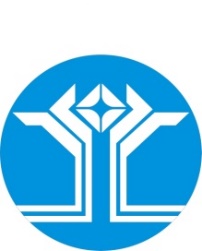 Россия Федерацията (Россия)Саха ӨрөспүүбүлүкэтэМииринэйулууhунАйхал бөhүөлэгинмуниципальнайтэриллиитинДЬАhАЛТАТАУУРААХРоссийская Федерация (Россия)Республика Саха (Якутия)АДМИНИСТРАЦИЯмуниципального образования«Поселок Айхал»Мирнинского районаПОСТАНОВЛЕНИЕ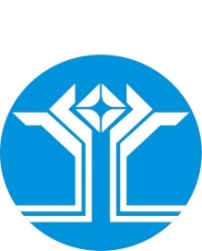 Россия Федерацията (Россия)Саха ӨрөспүүбүлүкэтэМииринэйулууhунАйхал бөhүөлэгинмуниципальнайтэриллиитинДЬАhАЛТАТАУУРААХО внесении изменений в муниципальную программу МО «Поселок Айхал» Мирнинского района Республики Саха (Якутия) «Благоустройство территорий поселка Айхал на 2022-2026 годы», (утвержденную постановлением Главы поселка от 15.12.2021 №546, в редакции постановлений от 21.03.2022 №112, от 08.04.2022 №142, от 12.05.2022 №217, от 07.06.2022 №255, от 04.07.2022 № 295, от 17.10.2022 г № 295, от 18.10.2022 г № 462, от 09.11.2022 №521 от 06.12.2022 №608, от 21.12.2022 №665, от 30.12.2022 №710, от 26.01.2023 №24, от 13.03.2023 №109, от 22.03.2023 №142, от 30.03.2023 №168, от 24.04.2023 №230, от 16.05.2023 №268)Финансовое обеспечение программы:Расходы Расходы Расходы Расходы Расходы Финансовое обеспечение программы:2022 год2023 год2024 год2025 год2026 годФедеральный бюджет-----Республиканский бюджет-----Бюджет МО «Мирнинский район»4 846 491,672 919 379,41---Бюджет МО «Поселок Айхал»18 594 491,4716 022 886,5117 841 136,8715 841 427,6416 644 240,45Иные источники12 934 000,0022 363 828,55---ИТОГО36 374 983,1441 306 094,4717 841 136,8715 841 427,6416 644 240,45№ п/пМероприятия по реализации программыИсточники финансированияОбъем финансирования по годам (руб)Объем финансирования по годам (руб)Объем финансирования по годам (руб)Объем финансирования по годам (руб)Объем финансирования по годам (руб)Объем финансирования по годам (руб)№ п/пМероприятия по реализации программыИсточники финансирования2022 год планового периода2023год планового периода2024 год планового периода2025 год планового периода2026 год планового периода1.Организация работ по озеленению поселка, посадки деревьев и кустарников, цветочному оформлению, охране существующего озеленения.Всего296 100,67397 944,08100 000,00100 000,00100 000,001.Организация работ по озеленению поселка, посадки деревьев и кустарников, цветочному оформлению, охране существующего озеленения.Федеральный бюджет1.Организация работ по озеленению поселка, посадки деревьев и кустарников, цветочному оформлению, охране существующего озеленения.Государственный бюджет РС(Я)1.Организация работ по озеленению поселка, посадки деревьев и кустарников, цветочному оформлению, охране существующего озеленения.Бюджет МО «Мирнинский район»1.Организация работ по озеленению поселка, посадки деревьев и кустарников, цветочному оформлению, охране существующего озеленения.Бюджет МО «Поселок Айхал»296 100,67397 944,08100 000,00100 000,00100 000,001.Организация работ по озеленению поселка, посадки деревьев и кустарников, цветочному оформлению, охране существующего озеленения.Другие источники2 Выполнение работ по санитарной очистке территорий общего пользования, сбор и вывоз бытовых отходов, ликвидация несанкционированных свалок; организация работ по вывозу бесхозных автомобильных кузовов и самовольно установленных гаражей, контейнеровВсего1 260 011,150,00101 013,45106 165,14111 579,562 Выполнение работ по санитарной очистке территорий общего пользования, сбор и вывоз бытовых отходов, ликвидация несанкционированных свалок; организация работ по вывозу бесхозных автомобильных кузовов и самовольно установленных гаражей, контейнеровФедеральный бюджет2 Выполнение работ по санитарной очистке территорий общего пользования, сбор и вывоз бытовых отходов, ликвидация несанкционированных свалок; организация работ по вывозу бесхозных автомобильных кузовов и самовольно установленных гаражей, контейнеровГосударственный бюджет РС(Я)2 Выполнение работ по санитарной очистке территорий общего пользования, сбор и вывоз бытовых отходов, ликвидация несанкционированных свалок; организация работ по вывозу бесхозных автомобильных кузовов и самовольно установленных гаражей, контейнеровБюджет МО «Мирнинский район»252 051,672 Выполнение работ по санитарной очистке территорий общего пользования, сбор и вывоз бытовых отходов, ликвидация несанкционированных свалок; организация работ по вывозу бесхозных автомобильных кузовов и самовольно установленных гаражей, контейнеровБюджет МО «Поселок Айхал»1 007 959,480,00101 013,45106 165,14111 579,562 Выполнение работ по санитарной очистке территорий общего пользования, сбор и вывоз бытовых отходов, ликвидация несанкционированных свалок; организация работ по вывозу бесхозных автомобильных кузовов и самовольно установленных гаражей, контейнеровДругие источники3 Содержание и обслуживание памятных мест поселка, скверов и площадей, выполнение ремонтно-строительных работВсего6 519 246,057 988 426,328 615 892,448 115 892,448 529 802,953 Содержание и обслуживание памятных мест поселка, скверов и площадей, выполнение ремонтно-строительных работФедеральный бюджет3 Содержание и обслуживание памятных мест поселка, скверов и площадей, выполнение ремонтно-строительных работГосударственный бюджет РС(Я)3 Содержание и обслуживание памятных мест поселка, скверов и площадей, выполнение ремонтно-строительных работБюджет МО «Мирнинский район»3 Содержание и обслуживание памятных мест поселка, скверов и площадей, выполнение ремонтно-строительных работБюджет МО «Поселок Айхал»6 519 246,057 988 426,328 615 892,448 115 892,448 529 802,953 Содержание и обслуживание памятных мест поселка, скверов и площадей, выполнение ремонтно-строительных работДругие источники4Мероприятия по благоустройству внутриквартальных территорий и территорий общего пользования индивидуальной застройки:
- обустройство современных детских игровых и обучающих спортивных, оздоровительных площадок;
- обустройство территорий общего пользования парков, площадей; монументов, памятников и Всего23 742 513,5029 023 155,372 567 371,581 161 709,101 220 956,264Мероприятия по благоустройству внутриквартальных территорий и территорий общего пользования индивидуальной застройки:
- обустройство современных детских игровых и обучающих спортивных, оздоровительных площадок;
- обустройство территорий общего пользования парков, площадей; монументов, памятников и Федеральный бюджет4Мероприятия по благоустройству внутриквартальных территорий и территорий общего пользования индивидуальной застройки:
- обустройство современных детских игровых и обучающих спортивных, оздоровительных площадок;
- обустройство территорий общего пользования парков, площадей; монументов, памятников и Государственный бюджет РС(Я)4Мероприятия по благоустройству внутриквартальных территорий и территорий общего пользования индивидуальной застройки:
- обустройство современных детских игровых и обучающих спортивных, оздоровительных площадок;
- обустройство территорий общего пользования парков, площадей; монументов, памятников и Бюджет МО «Мирнинский район»3 457 100,002 919 379,414Мероприятия по благоустройству внутриквартальных территорий и территорий общего пользования индивидуальной застройки:
- обустройство современных детских игровых и обучающих спортивных, оздоровительных площадок;
- обустройство территорий общего пользования парков, площадей; монументов, памятников и Бюджет МО «Поселок Айхал»7 351 413,503 739 947,412 567 371,581 161 709,101 220 956,264Мероприятия по благоустройству внутриквартальных территорий и территорий общего пользования индивидуальной застройки:
- обустройство современных детских игровых и обучающих спортивных, оздоровительных площадок;
- обустройство территорий общего пользования парков, площадей; монументов, памятников и Другие источники12 934 000,0022 363 828,556Выполнение работ по обустройству мест общего пользования по ППМИВсего0,000,000,000,000,006Выполнение работ по обустройству мест общего пользования по ППМИФедеральный бюджет6Выполнение работ по обустройству мест общего пользования по ППМИГосударственный бюджет РС(Я)6Выполнение работ по обустройству мест общего пользования по ППМИБюджет МО «Мирнинский район»6Выполнение работ по обустройству мест общего пользования по ППМИБюджет МО «Поселок Айхал»0,000,000,000,000,006Выполнение работ по обустройству мест общего пользования по ППМИДругие источники0,000,000,000,007Реконструкция и ремонт уличного освещенияВсего4 006 247,663 318 347,685 857 213,675 758 015,236 051 674,017Реконструкция и ремонт уличного освещенияФедеральный бюджет7Реконструкция и ремонт уличного освещенияГосударственный бюджет РС(Я)7Реконструкция и ремонт уличного освещенияБюджет МО «Мирнинский район»1 137 340,007Реконструкция и ремонт уличного освещенияБюджет МО «Поселок Айхал»2 868 907,663 318 347,685 857 213,675 758 015,236 051 674,017Реконструкция и ремонт уличного освещенияДругие источники0,000,000,008Содержание мест захороненийВсего550 864,11578 221,02599 645,73599 645,73630 227,668Содержание мест захороненийФедеральный бюджет8Содержание мест захороненийГосударственный бюджет РС(Я)8Содержание мест захороненийБюджет МО «Мирнинский район»8Содержание мест захороненийБюджет МО «Поселок Айхал»550 864,11578 221,02599 645,73599 645,73630 227,668Содержание мест захороненийДругие источники0,000,000,00ИТОГО по программе Всего36 374 983,1441 306 094,4717 841 136,8715 841 427,6416 644 240,45ИТОГО по программе Федеральный бюджетИТОГО по программе Государственный бюджет РС(Я)ИТОГО по программе Бюджет МО «Мирнинский район»4 846 491,672 919 379,41ИТОГО по программе Бюджет МО «Поселок Айхал»18 594 491,4716 022 886,5117 841 136,8715 841 427,6416 644 240,45ИТОГО по программе Другие источники12 934 000,0022 363 828,55Российская Федерация (Россия)Республика Саха (Якутия)АДМИНИСТРАЦИЯмуниципального образования«Поселок Айхал»Мирнинского районаПОСТАНОВЛЕНИЕРоссия Федерацията (Россия)Саха ӨрөспүүбүлүкэтэМииринэйулууhунАйхал бөhүөлэгинмуниципальнайтэриллиитинДЬАhАЛТАТАУУРААХО внесении изменений в муниципальную программу МО «Поселок Айхал» Мирнинского района Республики Саха (Якутия) «Благоустройство территорий поселка Айхал на 2022-2026 годы», (утвержденную постановлением Главы поселка от 15.12.2021 №546, в редакции постановлений от 21.03.2022 №112, от 08.04.2022 №142, от 12.05.2022 №217, от 07.06.2022 №255, от 04.07.2022 № 295, от 17.10.2022 г № 295, от 18.10.2022 г № 462, от 09.11.2022 №521 от 06.12.2022 №608, от 21.12.2022 №665, от 30.12.2022 №710, от 26.01.2023 №24, от 13.03.2023 №109, от 22.03.2023 №142, от 30.03.2023 №168, от 24.04.2023 №230)Финансовое обеспечение программы:Расходы Расходы Расходы Расходы Расходы Финансовое обеспечение программы:2022 год2023 год2024 год2025 год2026 годФедеральный бюджет-----Республиканский бюджет-----Бюджет МО «Мирнинский район»4 846 491,672 919 379,41---Бюджет МО «Поселок Айхал»18 594 491,4717 123 212,7617 841 136,8715 841 427,6416 644 240,45Иные источники12 934 000,0022 363 828,55---ИТОГО36 374 983,1442406420,7217 841 136,8715 841 427,6416 644 240,45№ п/пМероприятия по реализации программыИсточники финансированияОбъем финансирования по годам (руб)Объем финансирования по годам (руб)Объем финансирования по годам (руб)Объем финансирования по годам (руб)Объем финансирования по годам (руб)№ п/пМероприятия по реализации программыИсточники финансирования2022 год планового периода2023год планового периода2024 год планового периода2025 год планового периода2026 год планового периода1.Организация работ по озеленению поселка, посадки деревьев и кустарников, цветочному оформлению, охране существующего озеленения.Всего296 100,67400 000,00100 000,00100 000,00100 000,001.Организация работ по озеленению поселка, посадки деревьев и кустарников, цветочному оформлению, охране существующего озеленения.Федеральный бюджет1.Организация работ по озеленению поселка, посадки деревьев и кустарников, цветочному оформлению, охране существующего озеленения.Государственный бюджет РС(Я)1.Организация работ по озеленению поселка, посадки деревьев и кустарников, цветочному оформлению, охране существующего озеленения.Бюджет МО «Мирнинский район»1.Организация работ по озеленению поселка, посадки деревьев и кустарников, цветочному оформлению, охране существующего озеленения.Бюджет МО «Поселок Айхал»296 100,67400 000,00100 000,00100 000,00100 000,001.Организация работ по озеленению поселка, посадки деревьев и кустарников, цветочному оформлению, охране существующего озеленения.Другие источники2 Выполнение работ по санитарной очистке территорий общего пользования, сбор и вывоз бытовых отходов, ликвидация несанкционированных свалок; организация работ по вывозу бесхозных автомобильных кузовов и самовольно установленных гаражей, контейнеровВсего1 260 011,150,00101 013,45106 165,14111 579,562 Выполнение работ по санитарной очистке территорий общего пользования, сбор и вывоз бытовых отходов, ликвидация несанкционированных свалок; организация работ по вывозу бесхозных автомобильных кузовов и самовольно установленных гаражей, контейнеровФедеральный бюджет2 Выполнение работ по санитарной очистке территорий общего пользования, сбор и вывоз бытовых отходов, ликвидация несанкционированных свалок; организация работ по вывозу бесхозных автомобильных кузовов и самовольно установленных гаражей, контейнеровГосударственный бюджет РС(Я)2 Выполнение работ по санитарной очистке территорий общего пользования, сбор и вывоз бытовых отходов, ликвидация несанкционированных свалок; организация работ по вывозу бесхозных автомобильных кузовов и самовольно установленных гаражей, контейнеровБюджет МО «Мирнинский район»252 051,672 Выполнение работ по санитарной очистке территорий общего пользования, сбор и вывоз бытовых отходов, ликвидация несанкционированных свалок; организация работ по вывозу бесхозных автомобильных кузовов и самовольно установленных гаражей, контейнеровБюджет МО «Поселок Айхал»1 007 959,480,00101 013,45106 165,14111 579,562 Выполнение работ по санитарной очистке территорий общего пользования, сбор и вывоз бытовых отходов, ликвидация несанкционированных свалок; организация работ по вывозу бесхозных автомобильных кузовов и самовольно установленных гаражей, контейнеровДругие источники3 Содержание и обслуживание памятных мест поселка, скверов и площадей, выполнение ремонтно-строительных работВсего6 519 246,057 988 426,328 615 892,448 115 892,448 529 802,953 Содержание и обслуживание памятных мест поселка, скверов и площадей, выполнение ремонтно-строительных работФедеральный бюджет3 Содержание и обслуживание памятных мест поселка, скверов и площадей, выполнение ремонтно-строительных работГосударственный бюджет РС(Я)3 Содержание и обслуживание памятных мест поселка, скверов и площадей, выполнение ремонтно-строительных работБюджет МО «Мирнинский район»3 Содержание и обслуживание памятных мест поселка, скверов и площадей, выполнение ремонтно-строительных работБюджет МО «Поселок Айхал»6 519 246,057 988 426,328 615 892,448 115 892,448 529 802,953 Содержание и обслуживание памятных мест поселка, скверов и площадей, выполнение ремонтно-строительных работДругие источники4Мероприятия по благоустройству внутриквартальных территорий и территорий общего пользования индивидуальной застройки:
- обустройство современных детских игровых и обучающих спортивных, оздоровительных площадок;
- обустройство территорий общего пользования парков, площадей; монументов, памятников и Всего23 742 513,5029 999 118,102 567 371,581 161 709,101 220 956,264Мероприятия по благоустройству внутриквартальных территорий и территорий общего пользования индивидуальной застройки:
- обустройство современных детских игровых и обучающих спортивных, оздоровительных площадок;
- обустройство территорий общего пользования парков, площадей; монументов, памятников и Федеральный бюджет4Мероприятия по благоустройству внутриквартальных территорий и территорий общего пользования индивидуальной застройки:
- обустройство современных детских игровых и обучающих спортивных, оздоровительных площадок;
- обустройство территорий общего пользования парков, площадей; монументов, памятников и Государственный бюджет РС(Я)4Мероприятия по благоустройству внутриквартальных территорий и территорий общего пользования индивидуальной застройки:
- обустройство современных детских игровых и обучающих спортивных, оздоровительных площадок;
- обустройство территорий общего пользования парков, площадей; монументов, памятников и Бюджет МО «Мирнинский район»3 457 100,002 919 379,414Мероприятия по благоустройству внутриквартальных территорий и территорий общего пользования индивидуальной застройки:
- обустройство современных детских игровых и обучающих спортивных, оздоровительных площадок;
- обустройство территорий общего пользования парков, площадей; монументов, памятников и Бюджет МО «Поселок Айхал»7 351 413,504 715 910,142 567 371,581 161 709,101 220 956,264Мероприятия по благоустройству внутриквартальных территорий и территорий общего пользования индивидуальной застройки:
- обустройство современных детских игровых и обучающих спортивных, оздоровительных площадок;
- обустройство территорий общего пользования парков, площадей; монументов, памятников и Другие источники12 934 000,0022 363 828,556Выполнение работ по обустройству мест общего пользования по  ППМИВсего0,000,000,000,000,006Выполнение работ по обустройству мест общего пользования по  ППМИФедеральный бюджет6Выполнение работ по обустройству мест общего пользования по  ППМИГосударственный бюджет РС(Я)6Выполнение работ по обустройству мест общего пользования по  ППМИБюджет МО «Мирнинский район»6Выполнение работ по обустройству мест общего пользования по  ППМИБюджет МО «Поселок Айхал»0,000,000,000,000,006Выполнение работ по обустройству мест общего пользования по  ППМИДругие источники0,000,000,000,007Реконструкция и ремонт уличного освещенияВсего4 006 247,663 440 655,285 857 213,675 758 015,236 051 674,017Реконструкция и ремонт уличного освещенияФедеральный бюджет7Реконструкция и ремонт уличного освещенияГосударственный бюджет РС(Я)7Реконструкция и ремонт уличного освещенияБюджет МО «Мирнинский район»1 137 340,007Реконструкция и ремонт уличного освещенияБюджет МО «Поселок Айхал»2 868 907,663 440 655,285 857 213,675 758 015,236 051 674,017Реконструкция и ремонт уличного освещенияДругие источники0,000,000,008Содержание мест захороненийВсего550 864,11578 221,02599 645,73599 645,73630 227,668Содержание мест захороненийФедеральный бюджет8Содержание мест захороненийГосударственный бюджет РС(Я)8Содержание мест захороненийБюджет МО «Мирнинский район»8Содержание мест захороненийБюджет МО «Поселок Айхал»550 864,11578 221,02599 645,73599 645,73630 227,668Содержание мест захороненийДругие источники0,000,000,00ИТОГО по программе Всего36 374 983,1442 406 420,7217 841 136,8715 841 427,6416 644 240,45ИТОГО по программе Федеральный бюджетИТОГО по программе Государственный бюджет РС(Я)ИТОГО по программе Бюджет МО «Мирнинский район»4 846 491,672 919 379,41ИТОГО по программе Бюджет МО «Поселок Айхал»18 594 491,4717 123 212,7617 841 136,8715 841 427,6416 644 240,45ИТОГО по программе Другие источники12 934 000,0022 363 828,55Российская Федерация (Россия)Республика Саха (Якутия)АДМИНИСТРАЦИЯмуниципального образования«Поселок Айхал»Мирнинского районаПОСТАНОВЛЕНИЕРоссия Федерацията (Россия)Саха ӨрөспүүбүлүкэтэМииринэйулууhунАйхал бөhүөлэгинмуниципальнайтэриллиитинДЬАhАЛТАТАУУРААХО внесении изменений в муниципальную программу МО «Поселок Айхал» Мирнинского района Республики Саха (Якутия) «Благоустройство территорий поселка Айхал на 2022-2026 годы», (утвержденную постановлением Главы поселка от 15.12.2021 №546, в редакции постановлений от 21.03.2022 №112, от 08.04.2022 №142, от 12.05.2022 №217, от 07.06.2022 №255, от 04.07.2022 № 295, от 17.10.2022 г № 295, от 18.10.2022 г № 462, от 09.11.2022 №521 от 06.12.2022 №608, от 21.12.2022 №665, от 30.12.2022 №710, от 26.01.2023 №24, от 13.03.2023 №109, от 22.03.2023 №142, от 30.03.2023 №168, от 24.04.2023 №230, от 16.05.2023 №268)Финансовое обеспечение программы:Расходы Расходы Расходы Расходы Расходы Финансовое обеспечение программы:2022 год2023 год2024 год2025 год2026 годФедеральный бюджет-----Республиканский бюджет-----Бюджет МО «Мирнинский район»4 846 491,672 919 379,41---Бюджет МО «Поселок Айхал»18 594 491,4716 022 886,5117 841 136,8715 841 427,6416 644 240,45Иные источники12 934 000,0022 363 828,55---ИТОГО36 374 983,1441 306 094,4717 841 136,8715 841 427,6416 644 240,45№ п/пМероприятия по реализации программыИсточники финансированияОбъем финансирования по годам (руб)Объем финансирования по годам (руб)Объем финансирования по годам (руб)Объем финансирования по годам (руб)Объем финансирования по годам (руб)№ п/пМероприятия по реализации программыИсточники финансирования2022 год планового периода2023год планового периода2024 год планового периода2025 год планового периода2026 год планового периода1.Организация работ по озеленению поселка, посадки деревьев и кустарников, цветочному оформлению, охране существующего озеленения.Всего296 100,67397 944,08100 000,00100 000,00100 000,001.Организация работ по озеленению поселка, посадки деревьев и кустарников, цветочному оформлению, охране существующего озеленения.Федеральный бюджет1.Организация работ по озеленению поселка, посадки деревьев и кустарников, цветочному оформлению, охране существующего озеленения.Государственный бюджет РС(Я)1.Организация работ по озеленению поселка, посадки деревьев и кустарников, цветочному оформлению, охране существующего озеленения.Бюджет МО «Мирнинский район»1.Организация работ по озеленению поселка, посадки деревьев и кустарников, цветочному оформлению, охране существующего озеленения.Бюджет МО «Поселок Айхал»296 100,67397 944,08100 000,00100 000,00100 000,001.Организация работ по озеленению поселка, посадки деревьев и кустарников, цветочному оформлению, охране существующего озеленения.Другие источники2 Выполнение работ по санитарной очистке территорий общего пользования, сбор и вывоз бытовых отходов, ликвидация несанкционированных свалок; организация работ по вывозу бесхозных автомобильных кузовов и самовольно установленных гаражей, контейнеровВсего1 260 011,150,00101 013,45106 165,14111 579,562 Выполнение работ по санитарной очистке территорий общего пользования, сбор и вывоз бытовых отходов, ликвидация несанкционированных свалок; организация работ по вывозу бесхозных автомобильных кузовов и самовольно установленных гаражей, контейнеровФедеральный бюджет2 Выполнение работ по санитарной очистке территорий общего пользования, сбор и вывоз бытовых отходов, ликвидация несанкционированных свалок; организация работ по вывозу бесхозных автомобильных кузовов и самовольно установленных гаражей, контейнеровГосударственный бюджет РС(Я)2 Выполнение работ по санитарной очистке территорий общего пользования, сбор и вывоз бытовых отходов, ликвидация несанкционированных свалок; организация работ по вывозу бесхозных автомобильных кузовов и самовольно установленных гаражей, контейнеровБюджет МО «Мирнинский район»252 051,672 Выполнение работ по санитарной очистке территорий общего пользования, сбор и вывоз бытовых отходов, ликвидация несанкционированных свалок; организация работ по вывозу бесхозных автомобильных кузовов и самовольно установленных гаражей, контейнеровБюджет МО «Поселок Айхал»1 007 959,480,00101 013,45106 165,14111 579,562 Выполнение работ по санитарной очистке территорий общего пользования, сбор и вывоз бытовых отходов, ликвидация несанкционированных свалок; организация работ по вывозу бесхозных автомобильных кузовов и самовольно установленных гаражей, контейнеровДругие источники3 Содержание и обслуживание памятных мест поселка, скверов и площадей, выполнение ремонтно-строительных работВсего6 519 246,057 988 426,328 615 892,448 115 892,448 529 802,953 Содержание и обслуживание памятных мест поселка, скверов и площадей, выполнение ремонтно-строительных работФедеральный бюджет3 Содержание и обслуживание памятных мест поселка, скверов и площадей, выполнение ремонтно-строительных работГосударственный бюджет РС(Я)3 Содержание и обслуживание памятных мест поселка, скверов и площадей, выполнение ремонтно-строительных работБюджет МО «Мирнинский район»3 Содержание и обслуживание памятных мест поселка, скверов и площадей, выполнение ремонтно-строительных работБюджет МО «Поселок Айхал»6 519 246,057 988 426,328 615 892,448 115 892,448 529 802,953 Содержание и обслуживание памятных мест поселка, скверов и площадей, выполнение ремонтно-строительных работДругие источники4Мероприятия по благоустройству внутриквартальных территорий и территорий общего пользования индивидуальной застройки:
- обустройство современных детских игровых и обучающих спортивных, оздоровительных площадок;
- обустройство территорий общего пользования парков, площадей; монументов, памятников и Всего23 742 513,5029 023 155,372 567 371,581 161 709,101 220 956,264Мероприятия по благоустройству внутриквартальных территорий и территорий общего пользования индивидуальной застройки:
- обустройство современных детских игровых и обучающих спортивных, оздоровительных площадок;
- обустройство территорий общего пользования парков, площадей; монументов, памятников и Федеральный бюджет4Мероприятия по благоустройству внутриквартальных территорий и территорий общего пользования индивидуальной застройки:
- обустройство современных детских игровых и обучающих спортивных, оздоровительных площадок;
- обустройство территорий общего пользования парков, площадей; монументов, памятников и Государственный бюджет РС(Я)4Мероприятия по благоустройству внутриквартальных территорий и территорий общего пользования индивидуальной застройки:
- обустройство современных детских игровых и обучающих спортивных, оздоровительных площадок;
- обустройство территорий общего пользования парков, площадей; монументов, памятников и Бюджет МО «Мирнинский район»3 457 100,002 919 379,414Мероприятия по благоустройству внутриквартальных территорий и территорий общего пользования индивидуальной застройки:
- обустройство современных детских игровых и обучающих спортивных, оздоровительных площадок;
- обустройство территорий общего пользования парков, площадей; монументов, памятников и Бюджет МО «Поселок Айхал»7 351 413,503 739 947,412 567 371,581 161 709,101 220 956,264Мероприятия по благоустройству внутриквартальных территорий и территорий общего пользования индивидуальной застройки:
- обустройство современных детских игровых и обучающих спортивных, оздоровительных площадок;
- обустройство территорий общего пользования парков, площадей; монументов, памятников и Другие источники12 934 000,0022 363 828,556Выполнение работ по обустройству мест общего пользования по ППМИВсего0,000,000,000,000,006Выполнение работ по обустройству мест общего пользования по ППМИФедеральный бюджет6Выполнение работ по обустройству мест общего пользования по ППМИГосударственный бюджет РС(Я)6Выполнение работ по обустройству мест общего пользования по ППМИБюджет МО «Мирнинский район»6Выполнение работ по обустройству мест общего пользования по ППМИБюджет МО «Поселок Айхал»0,000,000,000,000,006Выполнение работ по обустройству мест общего пользования по ППМИДругие источники0,000,000,000,007Реконструкция и ремонт уличного освещенияВсего4 006 247,663 318 347,685 857 213,675 758 015,236 051 674,017Реконструкция и ремонт уличного освещенияФедеральный бюджет7Реконструкция и ремонт уличного освещенияГосударственный бюджет РС(Я)7Реконструкция и ремонт уличного освещенияБюджет МО «Мирнинский район»1 137 340,007Реконструкция и ремонт уличного освещенияБюджет МО «Поселок Айхал»2 868 907,663 318 347,685 857 213,675 758 015,236 051 674,017Реконструкция и ремонт уличного освещенияДругие источники0,000,000,008Содержание мест захороненийВсего550 864,11578 221,02599 645,73599 645,73630 227,668Содержание мест захороненийФедеральный бюджет8Содержание мест захороненийГосударственный бюджет РС(Я)8Содержание мест захороненийБюджет МО «Мирнинский район»8Содержание мест захороненийБюджет МО «Поселок Айхал»550 864,11578 221,02599 645,73599 645,73630 227,668Содержание мест захороненийДругие источники0,000,000,00ИТОГО по программе Всего36 374 983,1441 306 094,4717 841 136,8715 841 427,6416 644 240,45ИТОГО по программе Федеральный бюджетИТОГО по программе Государственный бюджет РС(Я)ИТОГО по программе Бюджет МО «Мирнинский район»4 846 491,672 919 379,41ИТОГО по программе Бюджет МО «Поселок Айхал»18 594 491,4716 022 886,5117 841 136,8715 841 427,6416 644 240,45ИТОГО по программе Другие источники12 934 000,0022 363 828,55Российская Федерация (Россия)Республика Саха (Якутия)А Д М И Н И С Т Р А Ц И ЯМуниципального образования«Поселок Айхал»Мирнинского района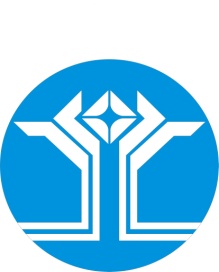 Россия Федерацията (Россия)Саха ӨрөспүүбүлүкэтэМииринэйулууhунАйхал бөhүөлэгинМуниципальнайтэриллиитинД Ь А h А Л Т А Т АПОСТАНОВЛЕНИЕУУРААХ«05» июня 2023 года                    № 323О создании комиссиипо проведению осмотра зданий,сооружений, объектов незавершенного строительства при проведении мероприятий по выявлению правообладателей ранее учтенныхобъектов недвижимостиГлава поселка                                           Г.Ш. ПетровскаяПредседатель комиссииЗаместитель Главы Администрации по ЖКХЗаместитель председателя комиссииГлавный специалист по градостроительной деятельности Секретарь комиссииГлавный специалист по управлению имуществомЧлены комиссииГлавный специалист по земельным отношениямВедущий специалист по земельным отношениямГлавный специалист по предпринимательству и потребительскому рынкуГлавный специалист - юристГлавный специалист - энергетик«»20 г.	№Настоящий акт составлен в результате проведенногоНастоящий акт составлен в результате проведенногоНастоящий акт составлен в результате проведенногоНастоящий акт составлен в результате проведенногоНастоящий акт составлен в результате проведенногоНастоящий акт составлен в результате проведенногоНастоящий акт составлен в результате проведенногоНастоящий акт составлен в результате проведенногоуказываются дата и время осмотра(число и месяц, год, минуты, часы)указываются дата и время осмотра(число и месяц, год, минуты, часы)указываются дата и время осмотра(число и месяц, год, минуты, часы)осмотра объекта недвижимостиосмотра объекта недвижимостиосмотра объекта недвижимостиосмотра объекта недвижимостиосмотра объекта недвижимости,указывается вид объекта недвижимости: здание, сооружение, объект незавершенного строительствауказывается вид объекта недвижимости: здание, сооружение, объект незавершенного строительствауказывается вид объекта недвижимости: здание, сооружение, объект незавершенного строительствауказывается вид объекта недвижимости: здание, сооружение, объект незавершенного строительствауказывается вид объекта недвижимости: здание, сооружение, объект незавершенного строительствакадастровый (или иной государственный учетный) номеркадастровый (или иной государственный учетный) номеркадастровый (или иной государственный учетный) номеркадастровый (или иной государственный учетный) номеркадастровый (или иной государственный учетный) номеркадастровый (или иной государственный учетный) номеркадастровый (или иной государственный учетный) номеркадастровый (или иной государственный учетный) номеркадастровый (или иной государственный учетный) номер,указывается при наличии кадастровый номер или иной государственный учетный номер (например, инвентарный) объекта недвижимостиуказывается при наличии кадастровый номер или иной государственный учетный номер (например, инвентарный) объекта недвижимостиуказывается при наличии кадастровый номер или иной государственный учетный номер (например, инвентарный) объекта недвижимостиуказывается при наличии кадастровый номер или иной государственный учетный номер (например, инвентарный) объекта недвижимостиуказывается при наличии кадастровый номер или иной государственный учетный номер (например, инвентарный) объекта недвижимостиуказывается при наличии кадастровый номер или иной государственный учетный номер (например, инвентарный) объекта недвижимостиуказывается при наличии кадастровый номер или иной государственный учетный номер (например, инвентарный) объекта недвижимостиуказывается при наличии кадастровый номер или иной государственный учетный номер (например, инвентарный) объекта недвижимостиуказывается при наличии кадастровый номер или иной государственный учетный номер (например, инвентарный) объекта недвижимостиуказывается при наличии кадастровый номер или иной государственный учетный номер (например, инвентарный) объекта недвижимостирасположенногорасположенногорасположенногорасположенногоуказывается адрес объекта недвижимости (при наличии) либо местоположение (при отсутствии адреса)указывается адрес объекта недвижимости (при наличии) либо местоположение (при отсутствии адреса)указывается адрес объекта недвижимости (при наличии) либо местоположение (при отсутствии адреса)указывается адрес объекта недвижимости (при наличии) либо местоположение (при отсутствии адреса)указывается адрес объекта недвижимости (при наличии) либо местоположение (при отсутствии адреса)указывается адрес объекта недвижимости (при наличии) либо местоположение (при отсутствии адреса)указывается адрес объекта недвижимости (при наличии) либо местоположение (при отсутствии адреса)на земельном участке с кадастровым номеромна земельном участке с кадастровым номеромна земельном участке с кадастровым номеромна земельном участке с кадастровым номеромна земельном участке с кадастровым номеромна земельном участке с кадастровым номеромна земельном участке с кадастровым номером,(при наличии)(при наличии)(при наличии)расположенномрасположенномрасположенном,указывается адрес или местоположение земельного участкауказывается адрес или местоположение земельного участкауказывается адрес или местоположение земельного участкауказывается адрес или местоположение земельного участкауказывается адрес или местоположение земельного участкауказывается адрес или местоположение земельного участкауказывается адрес или местоположение земельного участкакомиссиейкомиссиейуказывается наименование органа исполнительной власти субъекта Российской Федерации — города федерального значения Москвы,Санкт-Петербурга или Севастополя, органа местного самоуправления, уполномоченного на проведение мероприятий по выявлениюправообладателей ранее учтенных объектов недвижимостиуказывается наименование органа исполнительной власти субъекта Российской Федерации — города федерального значения Москвы,Санкт-Петербурга или Севастополя, органа местного самоуправления, уполномоченного на проведение мероприятий по выявлениюправообладателей ранее учтенных объектов недвижимостиуказывается наименование органа исполнительной власти субъекта Российской Федерации — города федерального значения Москвы,Санкт-Петербурга или Севастополя, органа местного самоуправления, уполномоченного на проведение мероприятий по выявлениюправообладателей ранее учтенных объектов недвижимостиуказывается наименование органа исполнительной власти субъекта Российской Федерации — города федерального значения Москвы,Санкт-Петербурга или Севастополя, органа местного самоуправления, уполномоченного на проведение мероприятий по выявлениюправообладателей ранее учтенных объектов недвижимостиуказывается наименование органа исполнительной власти субъекта Российской Федерации — города федерального значения Москвы,Санкт-Петербурга или Севастополя, органа местного самоуправления, уполномоченного на проведение мероприятий по выявлениюправообладателей ранее учтенных объектов недвижимостиуказывается наименование органа исполнительной власти субъекта Российской Федерации — города федерального значения Москвы,Санкт-Петербурга или Севастополя, органа местного самоуправления, уполномоченного на проведение мероприятий по выявлениюправообладателей ранее учтенных объектов недвижимостиуказывается наименование органа исполнительной власти субъекта Российской Федерации — города федерального значения Москвы,Санкт-Петербурга или Севастополя, органа местного самоуправления, уполномоченного на проведение мероприятий по выявлениюправообладателей ранее учтенных объектов недвижимостиуказывается наименование органа исполнительной власти субъекта Российской Федерации — города федерального значения Москвы,Санкт-Петербурга или Севастополя, органа местного самоуправления, уполномоченного на проведение мероприятий по выявлениюправообладателей ранее учтенных объектов недвижимостиуказывается наименование органа исполнительной власти субъекта Российской Федерации — города федерального значения Москвы,Санкт-Петербурга или Севастополя, органа местного самоуправления, уполномоченного на проведение мероприятий по выявлениюправообладателей ранее учтенных объектов недвижимостив составе:приводится состав комиссии (фамилия, имя, отчество, должность каждого члена комиссии (при наличии))приводится состав комиссии (фамилия, имя, отчество, должность каждого члена комиссии (при наличии))приводится состав комиссии (фамилия, имя, отчество, должность каждого члена комиссии (при наличии))приводится состав комиссии (фамилия, имя, отчество, должность каждого члена комиссии (при наличии))приводится состав комиссии (фамилия, имя, отчество, должность каждого члена комиссии (при наличии))приводится состав комиссии (фамилия, имя, отчество, должность каждого члена комиссии (при наличии))приводится состав комиссии (фамилия, имя, отчество, должность каждого члена комиссии (при наличии))приводится состав комиссии (фамилия, имя, отчество, должность каждого члена комиссии (при наличии))приводится состав комиссии (фамилия, имя, отчество, должность каждого члена комиссии (при наличии))приводится состав комиссии (фамилия, имя, отчество, должность каждого члена комиссии (при наличии))лица, выявленного в качестве правообладателя указанноголица, выявленного в качестве правообладателя указанноголица, выявленного в качестве правообладателя указанноголица, выявленного в качестве правообладателя указанноголица, выявленного в качестве правообладателя указанногоуказать нужное: «в присутствии» или «в отсутствие»указать нужное: «в присутствии» или «в отсутствие»указать нужное: «в присутствии» или «в отсутствие»указать нужное: «в присутствии» или «в отсутствие»указать нужное: «в присутствии» или «в отсутствие»указать нужное: «в присутствии» или «в отсутствие»Осмотр проведен,указать нужное: «в форме визуального осмотра», «с применением технических средств», если осмотрпроведен с применением технических средств, дополнительно указываются наименование и модельиспользованного технического средства(указать нужное: существует, прекратил существование)Председатель комиссии:подписьрасшифровка подписиподписьрасшифровка подписиподписьрасшифровка подписиРоссийская Федерация (Россия)Республика Саха (Якутия)АДМИНИСТРАЦИЯмуниципального образования«Поселок Айхал»Мирнинского районаПОСТАНОВЛЕНИЕРоссия Федерацията (Россия)Саха ӨрөспүүбүлүкэтэМииринэйулууhунАйхал бөhүөлэгинмуниципальнайтэриллиитинДЬАhАЛТАТАУУРААХФинансовое обеспечение программы:Расходы Расходы Расходы Расходы Расходы Финансовое обеспечение программы:2022 год2023 год2024 год2025 год2026 годФедеральный бюджет-----Республиканский бюджет-----Бюджет МО «Мирнинский район»-4 793 829,41---Бюджет МО «Поселок Айхал»-96 436,33---Иные источники-----ИТОГО-4 890 265,74---Российская Федерация (Россия)Республика Саха (Якутия)АДМИНИСТРАЦИЯмуниципального образования«Поселок Айхал»Мирнинского районаПОСТАНОВЛЕНИЕРоссия Федерацията (Россия)Саха ӨрөспүүбүлүкэтэМииринэйулууhунАйхал бөhүөлэгинмуниципальнайтэриллиитинДЬАhАЛТАТАУУРААХ24 мая 2023 годаV-№ 12-1Заместитель председателяпоселкового Совета депутатовА.М. Бочаров24 мая 2023 годаV-№ 12-224 мая 2023 годаV-№ 12-3Глава поселка________________ Г.Ш. ПетровскаяЗаместитель председателяпоселкового Совета депутатов________________ А.М. Бочаров«24» мая 2023 годаV - № 12-4  Глава поселка_______________________ Г.Ш. ПетровскаяЗаместитель председателяпоселкового Совета депутатов______________________ А.М. Бочаров«24» мая 2023 годаV - № 12-5  Глава поселка_______________________ Г.Ш. ПетровскаяЗаместитель председателяпоселкового Совета депутатов______________________ А.М. Бочаров24 мая 2023 годаV-№ 12-6Заместитель председателя поселкового Совета депутатовА.М.Бочаров«24» мая 2023 годаV - № 12-7  Глава поселка_______________________ Г.Ш. ПетровскаяЗаместитель председателяпоселкового Совета депутатов______________________ А.М. Бочаров«24» мая 2023 годаV - № 12-8  Глава поселка_______________________ Г.Ш. ПетровскаяЗаместитель председателяпоселкового Совета депутатов______________________ А.М. Бочаров«24» мая 2023 годаV - № 12-9  Заместитель председателяпоселкового Совета депутатов                                                                             А.М. Бочаров№ п/пНаименование объектаГод выпускаГосударственный регистрационный знакПаспорт транспортного средстваБалансовая стоимостьОстаточная стоимостьПробегкм1Автомобиль TOYOTA LAND CRUISER  1002001О641КТ14№ 38 КО 9134571 313 000,000,00476 65424 мая 2023 годаV-№ 12-10Заместитель председателяпоселкового Совета депутатовА.М. Бочаров